Zarządzenie nr 64/2022Wójta Gminy Jednorożecz dnia  27 maja 2022 r.w sprawie przedstawienia raportu o stanie Gminy Jednorożec za rok 2021Na podstawie art. 28aa ustawy z dnia 8 marca 1990 r. o samorządzie gminnym 
(tekst jedn. Dz. U. z 2022 r. poz. 559 ze zm.) zarządzam co następuje:§ 1.Wójt Gminy Jednorożec przedstawia raport o stanie Gminy Jednorożec za rok 2021 stanowiący załącznik do niniejszego zarządzenia.§ 2.Raport o stanie Gminy Jednorożec podlega przedłożeniu Radzie Gminy Jednorożec 
oraz publikacji w Biuletynie Informacji Publicznej – www.bip.jednorozec.pl.§ 3.Zarządzenie wchodzi w życie z dniem podpisania.Wójt Gminy Jednorożec/-/ Krzysztof Andrzej IwulskiZałącznik 
do zarządzenia Nr 64/2022Wójta Gminy Jednorożec 
z dnia 27 maja 2022 r.RAPORT  O STANIE GMINY JEDNOROŻEC ZA ROK 2021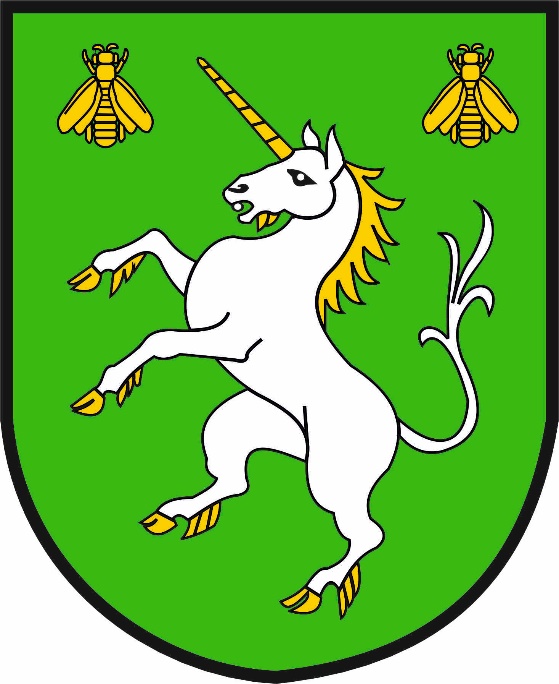 Jednorożec, dnia 27 maja 2022 rokWstępObowiązek sporządzenia raportu o stanie gminy wynika z art. 28aa ust. 1 ustawy 
z dnia 8 marca 1990 r. o samorządzie gminnym. Raport obejmuje podsumowanie działalności Wójta Gminy Jednorożec w roku 2021, 
w szczególności realizację polityk, programów i strategii, uchwał rady gminy i budżetu obywatelskiego (funduszu sołeckiego).Na najbliższej sesji Rady Gminy Jednorożec w miesiącu czerwcu br. odbędzie się debata nad  ww. raportem. W debacie radni Rady Gminy Jednorożec zabierają czas bez ograniczeń czasowych.Zapraszam także mieszkańców Gminy Jednorożec do zabrania głosu w debacie nad raportem o stanie Gminy. Mieszkaniec, który chciałby zabrać głos składa do przewodniczącego Rady Gminy Jednorożec pisemne zgłoszenie, poparte podpisami co najmniej 20 osób (Formularz zgłoszenia w debacie dostępny jest na stronie internetowej bip.jednorozec.pl 
w zakładce „Informacje o stanie samorządu” w części „Raport o stanie gminy”, podkatalogu „Raport za 2021 r.”, a także w Urzędzie Gminy w Jednorożcu na stanowisku obsługi 
Rady Gminy.Zgłoszenie należy złożyć najpóźniej w dniu poprzedzającym dzień, na który zwołana zostanie sesja, podczas której zostanie przedstawiany raport o stanie gminy.  Mieszkańcy są dopuszczani do głosu według kolejności otrzymania przez przewodniczącego rady zgłoszenia. Liczba mieszkańców mogących zabrać głos w debacie wynosi 15.Programy i strategieW Gminie Jednorożec w 2021 r. obowiązywały następujące dokumenty strategiczne 
i programy:„Strategia Rozwoju Gminy Jednorożec na lata 2016 – 2025” – Uchwała Rady Gminy Jednorożec Nr XVIII/104/2016 z dnia 22 kwietnia 2016 r.Dokument w prawie 10 – cioletniej perspektywie obowiązywania zawiera w swej treści szereg zadań i przedsięwzięć, które określone zostały za pomocą celów strategicznych i są sukcesywnie realizowane:Rozwój infrastruktury służącej poprawie jakości życia mieszkańców gminy;Zwiększenie atrakcyjności turystycznej gminy Jednorożec;Rozwój rolnictwa i poprawa atrakcyjności inwestycyjnej;Rozwój kapitału ludzkiego.„Programu Ochrony Środowiska dla Gminy Jednorożec na lata 2017 – 2022” -  Uchwała Nr XXVI/146/2016 Rady Gminy Jednorożec z dnia 30 grudnia 2016 r. W 2020 r. z powodu pandemii wywołanej wirusem COVID-19 nie przeprowadzono 
w szkołach konkursu zbiórki makulatury. „Planu Gospodarki Niskoemisyjnej dla Gminy Jednorożec” -  Uchwała Nr XIV/72/2015 Rady Gminy Jednorożec z dnia 30 listopada 2015 r.„Projekt założeń do planu zaopatrzenia w ciepło, energię elektryczną i paliwa gazowe dla gminy Jednorożec na lata 2011-2026” – Uchwała Nr XXIII/125/2016 Rady Gminy Jednorożec z dnia 09 września 2016 r.Program usuwania wyrobów zawierających azbest dla Gminy Jednorożec na lata 2015 -2032 - Uchwała Nr XIV/73/2015 Rady Gminy Jednorożec z dnia 30 listopada 2015 r.W 2021 r. Gmina Jednorożec pozyskała dofinansowanie na utylizację azbestu
z gospodarstw domowych na kwotę 30.000,00 zł z Wojewódzkiego Funduszu Ochrony Środowiska, dzięki czemu zutylizowano 112,21 Mg azbestu z terenu Gminy Jednorożec.Wieloletni program gospodarowania mieszkaniowym zasobem gminy Jednorożec na lata 2021-2025” – Uchwała nr SOK.0007.181.2020 Rady Gminy Jednorożec z dnia 30 listopada 2020 r.„Program opieki nad zwierzętami bezdomnymi oraz zapobiegania bezdomności zwierząt na terenie gminy Jednorożec w 2021 roku” - Uchwała Nr SOK.0007.12.2022 Rady Gminy Jednorożec z dnia 26 lutego 2021 r.” ZZ terenu gminy przekazano 6 bezdomnych zwierząt do schroniska. Na bieżąco prowadzona była adopcja bezpańskich zwierząt.„Gminny Program Przeciwdziałania Przemocy w Rodzinie oraz Ochrony Ofiar Przemocy 
w Rodzinie dla Gminy Jednorożec na lata 2021 – 2025” – Uchwała nr SOK.0007.13.2021 Rady Gminy Jednorożec z dnia 26 lutego 2021 r.W ramach Gminnego Programu Przeciwdziałania Przemocy w Rodzinie oraz Ochrony Ofiar Przemocy w Rodzinie dla Gminy Jednorożec Zespół Interdyscyplinarny w 2021 r. prowadził procedurę "Niebieskiej Karty" w 17 rodzinach (w 11 rodzinach rozpoczęto procedurę, w pozostałych 6 rodzinach kontynuowano działania)."Gminny Program Wspierania Rodziny w Gminie Jednorożec na lata 2020-2022" -
 Uchwała nr SOK.0007.120.2020 Rady Gminy Jednorożec z dnia 23 stycznia 2020 r.W 2021 roku wsparciem objęto 8 rodzin, w tym 24 dzieci.,,Gminny Program Profilaktyki i Rozwiązywania Problemów Alkoholowych oraz Przeciwdziałania Narkomanii dla Gminy Jednorożec na rok 2021" - Uchwała 
nr SOK.0007.175.2020 Rady Gminy Jednorożec z dnia 30 października 2020 r. W 2021 r. odbyły się konsultacje specjalistyczne w Punkcie Informacyjno - Konsultacyjnym oraz imprezy o charakterze profilaktyczno - edukacyjnym; w 2021 roku na ten cel przeznaczono ze środków gminy kwotę 10 8538,27 zł, łącznie z programu skorzystało 3 500 osób. ,,Roczny Program Współpracy Samorządu Gminy Jednorożec z organizacjami pozarządowymi oraz podmiotami wymienionymi w art. 3 ust. 3 ustawy o działalności pożytku publicznego i o wolontariacie na 2021” – Uchwała nr SOK.0007.192.2020 Rady Gminy Jednorożec z dnia 29 grudnia 2020 r. W ramach otwartych konkursów ofert skierowanych do organizacji pozarządowych, zgodnie z ww. programem powierzono 15 organizacjom pozarządowym wykonanie zadań publicznych z zakresu kultury, sztuki, ochrony dóbr kultury i dziedzictwa narodowego,  w zakresie wspierania i upowszechniania kultury fizycznej i sportu, działalności na rzecz osób w wieku emerytalnym oraz w zakresie organizacji zajęć świetlicowych dla dzieci i młodzieży realizowanych w ramach świetlic wiejskich znajdujących się na terenie gminy Jednorożec.Finanse gminyRada Gminy Jednorożec Uchwałą Nr SOK.0007.191.2020 z dnia 29 grudnia 2020 r. określiła wysokość planowanych dochodów na 2021 rok w kwocie 42.254.887,18 zł oraz wysokość planowanych wydatków w kwocie 44.798.757,18 złotych.W ciągu 2021 roku dokonano zmian w planie budżetu uchwałami Rady Gminy 
i zarządzeniami Wójta Gminy.Plan budżetu z uwzględnieniem wprowadzonych zmian na dzień 31 grudnia 2021 roku po stronie dochodów wynosił 46.930.914,33 zł w tym dotacje na realizację zadań z zakresu administracji rządowej kwota 13.712.129,08 zł oraz po stronie wydatków wynosił 50.878.721,03 zł, w tym wydatki majątkowe 10.642.034,84 zł.W 2021 r. na plan 46.930.914,33 zł dochody wykonano w 100,17 % tj. kwota 47.009.690,24 zł:dotacje na zadania zlecone kwota 13.708.854,52 zł,dotacje na realizację własnych zadań bieżących i majątkowych kwota 1.258.496,11 zł,środki z Funduszu Pracy otrzymane dla asystenta rodziny kwota 1.914,72 zł,środki z Wojewódzkiego Funduszu Ochrony Środowiska i Gospodarki Wodnej 
w Warszawie kwota 117.988,50 zł,środki z Funduszu Przeciwdziałania COVID-19 kwota 213.144,80 złdotacje z Powiatu Przasnyskiego kwota 170.689,45 zł,dotacje z Urzędu Marszałkowskiego w Warszawie kwota 148.845,76 zł,dotacja z Ministerstwa Sportu i Turystyki w Warszawie kwota 1.401.500,00 zł,dotacja z Urzędu Wojewódzkiego w Warszawie ze środków rezerwy Premiera kwota 737.519,00 zł,dotacje Regionalnego Programu Operacyjnego WM 2014-2020 kwota 597.756,80 zł,dotacja Programu Operacyjnego Polska Cyfrowa kwota 64.368,00 zł,dochody ze sprzedaży mienia kwota 45.062,50 zł,subwencje kwota 20.560.693,00 zł,dochody własne kwota 7.982.857,08 zł.Wydatki na plan 50.878.721,03 zł wykonane zostały w 87,83 % tj. kwota 44.686.624,89 zł w tym na planowane wydatki inwestycyjne i zakupy inwestycyjne w wysokości 10.642.034,84 zł wydatkowano kwotę 7.431.281,86 zł.Na dzień 31 grudnia 2021 roku w budżecie Gminy Jednorożec wystąpiła nadwyżka 
w kwocie 2.323.065,35 zł na planowany deficyt w kwocie 3.947.806,70 zł. Kwota zadłużenia budżetu na dzień 31.12.2021 r. wynosi 7.100.000,00 zł 
są to  wyemitowane obligacje komunalne.Zobowiązania wymagalne z tytułu zużytej energii elektrycznej na dzień 31.12.2021 roku wynoszą 55,80 zł.W 2021 roku dokonano wykupu obligacji komunalnych w kwocie 1.100.000,00 zł, zaplanowanych w kwocie 1.100.000,00 zł. W 2021 roku z budżetu Gminy Jednorożec udzielono również pożyczki dla Gminnej Biblioteki Publicznej w Jednorożcu na zadanie pn. „Przebudowa budynku OSP w Olszewce z przeznaczeniem na cele kulturalno – społeczne” w kwocie 243.870,00 zł, na plan 243.870,00 zł. oraz otrzymano subwencję uzupełniającą na kanalizację w kwocie 1.926.318,00 zł, która stanowi rozchody na rachunkach lokat.Planowane przychody na dzień 31.12.2021 rok wynoszą 7.217.994,70 zł, wykonane 
w kwocie 4.795.390,31 zł tj.:planowana emisja obligacji komunalnych w kwocie 3.000.000,00 zł, w 2021 roku 
nie została uruchomiona,pochodzące z wolnych środków, o których mowa w art. 217 ust. 2 pkt 6 ustawy wynoszą  3.513.822,88 zł, zostały uruchomione w kwocie 2.936.427,27 zł,przychody z tytułu rozliczenia dochodów i wydatków nimi finansowanych związanych ze szczególnymi zasadami wykonania budżetu określonymi w odrębnych ustawach (dochody z tytułu opłat za zezwolenia na sprzedaż napojów alkoholowych – 19.808,00 zł, środki Rządowego Funduszu Inwestycji Lokalnych – 500.000,00 zł) planowane i wykonane 
w kwocie 519.808,00 zł,przychody z tytułu rozliczenia środków określonych w art. 5 ust. 1 pkt 2 ustawy i dotacji 
na realizację programu, projektu lub zadania finansowanego z udziałem tych środków planowane i wykonane w kwocie 517.889,43 zł (dochody z tytułu dotacji RPO WM 2014 -2020 na zadanie pn. „Kompetencje i umiejętności drogowskazem do sukcesu 
w przyszłości”- 214.638,07 zł, „Wsparcie aktywności zawodowej rodziców w Gminie Jednorożec – 110.289,87 zł, Erasmus+ - 192.961,49 zł),pożyczka udzielona dla Gminnej Biblioteki Publicznej w Jednorożcu na zadanie 
pn. „Przebudowa budynku OSP w Olszewce z przeznaczeniem na cele kulturalno – społeczne” zaplanowana i spłacona w kwocie 243.870,00 zł.Działalność inwestycyjna, infrastruktura drogowa i Fundusz SołeckiDziałalność inwestycyjnaW 2021 r. na terenie Gminy Jednorożec zrealizowano następujące zadania inwestycyjne, 
w tym część zadań z udziałem środków zewnętrznych:Zrealizowano zadanie inwestycyjne pn. „Rozbudowa gminnej oczyszczalni ścieków 
w miejscowości Jednorożec” – wartość inwestycji 1.635.939,20 zł, w tym środki finansowe pozyskane ze środków budżetu państwa (dotacja z rezerwy ogólnej) 
w wysokości 737.519,00 zł oraz 406 504,07 zł ze środków Funduszu Przeciwdziałania COVID-19 na inwestycyjne zadania dla jednostek samorządu terytorialnego;Zrealizowano zadanie inwestycyjne pn. „Przebudowa sanitariatu na parterze budynku Urzędu Gminy w Jednorożcu” – wartość inwestycji 18 050,82 zł;Zrealizowano zadanie inwestycyjne pn. "Przebudowa łazienki w budynku Urzędu Gminy w Jednorożcu celem dostosowania dla osób niepełnosprawnych oraz zakup schodołazu" – wartość inwestycji 36.646,77 zł, w tym środki finansowe pozyskane 
ze środków Państwowego Funduszu Rehabilitacji Osób Niepełnosprawnych 
w wysokości 10.689,45 zł;Zrealizowano zadanie inwestycyjne pn. „Dostawa wraz z transportem i montażem 
1 szt. wiaty przystankowej typu ANTENA STANDARD do miejscowości Ulatowo-Słabogóra, gmina Jednorożec” za kwotę 4.980,00 zł;Zrealizowano zadanie inwestycyjne pn. „Wykonanie otworu studziennego ujmującego wodę z utworów czwartorzędowych zlokalizowanego na działce nr ewid. 1142/3 – Stadion Sportowy w Jednorożcu” za kwotę 69.987,00 zł. Wybudowana studnia wykorzystana będzie do nawadniania murawy boiska piłkarskiego na stadionie sportowym w Jednorożcu. Z końcem maja 2022 r. zakończona zostanie kompleksowa przebudowa i remont stadionu sportowego w Jednorożcu o wartości 4.228.770,17 zł 
na realizację którego Gmina pozyskała dofinansowanie z Ministerstwa Sportu 
i Turystyki w ramach programu Sportowa Polska w wysokości 2.301.500,00 zł, z Urzędu Marszałkowskiego Województwa Mazowieckiego w ramach Instrumentów zadań ważnych dla równomiernego rozwoju województwa mazowieckiego w roku 2021 
w wysokości 1.800.000,00 zł oraz z Powiatu Przasnyskiego w wysokości 100.000,00 zł;Zrealizowano zadanie inwestycyjne pn. „Przebudowa drogi dojazdowej do gruntów rolnych w miejscowości Jednorożec i Drążdżewo Nowe” – wartość inwestycji 
322 416,83 zł, w tym środki finansowe pozyskane z Urzędu Marszałkowskiego 
w Warszawie w wysokości 60.000,00 zł;Zrealizowano zadanie inwestycyjne pn. „Naprawa nawierzchni żwirowych 
i gruntowych dróg gminnych na terenie gminy Jednorożec” – wartość inwestycji 222.577,48 zł;Zrealizowano zadanie inwestycyjne pn. „Przebudowa drogi gminnej w miejscowości Żelazna Rządowa” – wartość inwestycji 174 196,76 zł;Zrealizowano zadanie inwestycyjne pn. „Rozbudowa i modernizacja oświetlenia ulicznego na terenie gminy Jednorożec” – wartość inwestycji 244 123,70 zł;Zrealizowano zadanie inwestycyjne pn. „Zakup i dostawa fabrycznie nowego ciągnika rolniczego” – wartość inwestycji 200.000,00 zł;Zrealizowano zadanie pn. „Remont budynku świetlicy wiejskiej w miejscowości Kobylaki – Korysze”. Wymieniona została instalacja elektryczna, wodno – kanalizacyjna, posadzki oraz pokrycie dachowe budynku – wartość zadania 23 205,75 zł, w tym środki finansowe pozyskane z Mazowieckiego Instrumentu Aktywizacji Sołectw 2021 w wysokości 10.000,00 zł oraz Funduszu Sołeckiego 9 736,40 zł;Zrealizowano zadanie pn. „Wykonanie instalacji fotowoltaicznej na budynku Lokalnego Ośrodka Kultury w Połoni” – wartość zadania 37 047,42 zł, w tym środki finansowe pozyskane z Mazowieckiego Instrumentu Aktywizacji Sołectw 2021 w wysokości 10.000,00 zł oraz Funduszu Sołeckiego 27 047,42 zł;Zrealizowano zadanie pn. „Zagospodarowanie działki gminnej nr 1263/13 i 1264/13 
w miejscowości Stegna”. W ramach przedmiotowego zadania ułożona została kostka brukowa wraz z przygotowaniem i wyrównaniem terenu, oraz zamontowany został zestaw zabawowy składający się z trzech huśtawek: 1. zawiesie zwykłe, 2. zawiesie koszyk oraz 3. bocianie gniazdo. Wartość zadania 20.553,68 zł, w tym środki finansowe pozyskane z Mazowieckiego Instrumentu Aktywizacji Sołectw 2021 w wysokości 10.000,00 zł oraz Funduszu Sołeckiego 10 553,68 zł;Zrealizowano zadanie inwestycyjne pn. „Budowa publicznego dostępu do internetu dla mieszkańców gminy Jednorożec tzw. HOT – SPOT-y. Środki pozyskane w ramach Programu Operacyjnego Polska Cyfrowa wysokości 64.368,00 zł (100% inwestycji).Infrastruktura drogowa i realizacja zadań w ramach Funduszu SołeckiegoInfrastruktura drogowa w gminie obejmowała wg stanu na dzień 31.12.2021 r. 
42 km dróg gminnych posiadających kategorie drogi gminnej, w tym: drogi o nawierzchni bitumicznej 35,78 km,drogi o nawierzchni żwirowej 5,90 km,drogi gruntowe 0,32 km.Wykonano także remonty dróg gminnych (transportu rolnego) na terenie gminy Jednorożec ze środków Funduszu Sołeckiego.Tabela 1. Zestawienie środków finansowych na remonty dróg z funduszu sołeckiego.Ponadto ze środków Funduszu Sołeckiego w roku 2021 prócz remontów dróg zrealizowano nw. przedsięwzięcia: Sołectwo Dynak – zakup wyposażenia do budynku świetlicy wiejskiej – 18.158,42 zł.Sołectwo Kobylaki–Korysze – remont świetlicy wiejskiej – 10.000,00 zł.Sołectwo Kobylaki–Czarzaste:wyznaczenie przebiegu drogi gminnej na terenie sołectwa – 3.000,00 zł,naprawa wału drogowego – 2.975,16 zł.Sołectwo Kobylaki–Wólka – utwardzenie placu wiejskiego – 10.413,53 zł.Sołectwo Stegna - zagospodarowanie wiejskiego placu zabaw– 19.971,08 zł.Sołectwo Połoń - montaż instalacji fotowoltaicznej na budynku świetlicy wiejskiej – 27.047,42 zł.Sołectwo Drążdżewo Nowe:remont  pomieszczeń w budynku świetlicy wiejskiej – 10.000,00 zł,montaż instalacji fotowoltaicznej na budynku świetlicy wiejskiej – 15.000,00 zł.Sołectwo Żelazna Rządowa:wyłożenie kostką brukową przy wiacie rekreacyjnej przy świetlicy wiejskiej – 997,87 zł,zakup zestawu naczyń do świetlicy wiejskiej – 8.000,00 zł,zakup mebli do świetlicy wiejskiej – 9.463,58 zł,montaż instalacji fotowoltaicznej na budynku świetlicy wiejskiej – 10.000,00 zł.Sołectwo Żelazna Prywatna:wyłożenie kostką brukową przy wiacie rekreacyjnej przy świetlicy wiejskiej we wsi Żelazna Rządowa – 999,87 zł,zakup zestawu naczyń do świetlicy wiejskiej we wsi Żelazna Rządowa – 2.000,00 zł,montaż instalacji fotowoltaicznej na budynku świetlicy wiejskiej we wsi Żelazna Rządowa – 5.000,00 zł.Sołectwo Olszewka:utwardzenie terenu przy świetlicy wiejskiej – 20.979,80 zł,wyposażenie świetlicy wiejskiej – 5.500,00 zł.Sołectwo Lipa – wyposażenie świetlicy wiejskiej – 35.799,99 zł.Sołectwo Budy Rządowe – zakup stołów i krzeseł do świetlicy wiejskiej - 10.611,55 zł.Sołectwo Ulatowo – Pogorzel:zakup kamer do monitorowania terenu przy świetlicy wiejskiej – 942,00 zł,zakup kosiarki i wykaszarki do zagospodarowania terenu przy świetlicy wiejskiej – 1.499,00 zł,zakup wiaty rekreacyjno-wypoczynkowej przy świetlicy wiejskiej – 20.000,00 zł,organizacja zabawy integracyjnej – 3.973,17 zł.Sołectwo Małowidz:przygotowanie dokumentacji technicznej na budowę chodnika przez wieś – 10.000,00 zł,zakup wyposażenia do wiaty rekreacyjno-wypoczynkową przy świetlicy wiejskiej -  5.000,00 zł. Tabela 2. Łączne wydatki finansowe poniesione na zadania zrealizowane w ramach funduszu sołeckiego  w roku 2021 z podziałem na poszczególne sołectwaGospodarka mieszkaniowa i komunalnaZasoby mieszkaniowe i użytkoweMieszkaniowy zasób gminy Jednorożec na dzień 31 grudnia 2021 r. obejmował 31 lokali mieszkalnych o łącznej powierzchni użytkowej 1 332,91 m². Tabela 3. Szczegółowe zestawienie lokali mieszkalnych wchodzących w skład mieszkaniowego zasobu gminy Jednorożec z podziałem na mieszkania socjalne, mieszkania służbowe oraz pozostałe wg stanu na dzień 31.12.2021 r.W roku 2021 nie powiększono zasobu mieszkaniowego gminy poprzez budowę lub zakup nowych mieszkań, gdyż zgodnie z „Wieloletnim programem gospodarowania mieszkaniowym zasobem gminy Jednorożec na lata 2021-2025” nie przewidywano powiększenia zasobu w ten sposób. Zgodnie z obowiązującym ostatni rok ww. programem nie zaadaptowanie budynku po byłej Szkole Podstawowej w Budach Rządowych na lokale mieszkalne z wydzieleniem kilku lokali socjalnych ze względu na brak środków finansowych w budżecie gminy oraz brak możliwości pozyskania na ten cel środków zewnętrznych.Tabela 4. Zestawienie lokali użytkowych na terenie Gminy Jednorożec na dzień 31.12.2021 r.Gospodarowanie odpadami  
Możliwość przetwarzania ww. rodzajów odpadów warunkują szczegółowe przepisy prawa (ustawa o odpadach, ustawa o utrzymaniu czystości i porządku w gminie, WPGO dla Mazowsza) oraz faktyczna dostępność informacji w danym regionie. Zmieszane odpady komunalne pochodzące z terenu Gminy Jednorożec przekazywane są do RIPOK-u wskazanego w WPGO dla Mazowsza (instalacji do mechaniczno-biologicznego przetwarzania odpadów, której właścicielem jest firma Błysk-Bis Sp. z o.o.). Odpady zielone powstające na terenie Gminy są zagospodarowane przez właścicieli nieruchomości we własnym zakresie i na własne potrzeby za pośrednictwem procesu kompostowania. Natomiast pozostałości z sortowania i pozostałości z mechaniczno-biologicznego przetwarzania odpadów komunalnych firmy zagospodarowują zgodnie z hierarchią postepowania z odpadami i pozostałościami uregulowanymi prawnymi w tym zakresie.Koszty utrzymania i bieżącej eksploatacji sprzętu wykonywanego na potrzeby obsługi systemu gospodarki odpadami komunalnymi, koszty zagospodarowania odpadów komunalnych oraz koszty zakupu worków foliowych wzrosły z 1 020 676,43 zł w 2020 do 1 177 116,00 zł w 2021.Koszt obsługi pracowniczej systemu gospodarki odpadami komunalnymi wzrósł z 95 595,51 zł do 118 758,00 zł.Niesegregowane odpady komunalne gromadzone były w pojemnikach 120 i 1100 litrów, natomiast segregowane odpady w workach (żółty-plastik, zielony-szkło, brązowy- bioodpady, niebieski-papier). Na terenie Gminy Jednorożec funkcjonował PSZOK (punkt selektywnej zbiórki odpadów komunalnych) zlokalizowany przy ulicy Zielonej 30 w Jednorożcu. Mieszkańcy w 2021 r. mogli dostarczać każdą ilość odpadów komunalnych zebranych w sposób selektywny „u źródła”, według następujących rodzajów:papier i tektura oraz opakowania z papieru i tektury,metale oraz opakowania z metali,tworzywa sztuczne oraz opakowania z tworzyw sztucznych,opakowania wielomateriałowe,szkło oraz opakowania ze szkła,przeterminowane leki i chemikalia,odpady niekwalifikujące się do odpadów medycznych powstałych w gospodarstwie domowym w wyniku przyjmowania produktów leczniczych w formie iniekcji 
i prowadzenia monitoringu substancji we krwi, w szczególności igły i strzykawki,zużyte baterie i akumulatory,odpady niebezpieczne,zużyty sprzęt elektryczny i elektroniczny,meble i inne odpady wielkogabarytowe,zużyte opony w ilości do 4 szt. na jedno gospodarstwo domowe,bioodpady (w przypadku braku prowadzenia recyklingu organicznego 
w przydomowym kompostowniku),popiół,odpady budowlane i rozbiórkowe stanowiące odpady komunalne,odpady tekstyliów i odzieży.W 2021 r. w wyniku postępowania przetargowego wyłoniono do odbioru odpadów komunalnych firmę Błysk-Bis Sp. z o. o. z Makowa Mazowieckiego, z którą rozliczaliśmy się 
za pomocą stawek jednostkowych za dany odpad w przeliczeniu za tonę. Suma wartości faktur od miesiąca stycznia do grudnia 2021 r. wyniosła 709 320,85 zł. Gmina zorganizowała odbiór odpadów komunalnych od nieruchomości zamieszkałych i nieruchomości na których znajdują się domki letniskowe oraz innych nieruchomości wykorzystywanych na cele rekreacyjno – wypoczynkowe  wykorzystywanych  jedynie przez część roku.  W 2021 r. nie zmieniły się zasady opłaty za odbiór odpadów komunalnych – obowiązywała stawka od liczby osób zamieszkałych na terenie nieruchomości. Nie zmieniły się też stawki wysokości opłaty za gospodarowanie odpadami komunalnymi.I tak miesięczne stawki opłaty za gospodarowanie odpadami za osobę w 2021 r. wynosiły odpowiednio:25,00 zł za osobę w przypadku odpadów segregowanych,12,00 zł za osobę w przypadku odpadów segregowanych, gdy właściciel kompostuje bioodpady w przydomowym kompostowniku (wówczas korzysta z częściowego zwolnienia z opłaty w wysokości 13 zł/osobę),60,00 zł za osobę w przypadku, gdy właściciel nieruchomości nie wypełnia obowiązku selektywnego zbierania odpadów komunalnych.Nieruchomości, na których nie zamieszkują mieszkańcy, a powstają odpady komunalne (tzn. zakłady, przedsiębiorstwa, sklepy i obiekty użyteczności publicznej) zostały usunięte z gminnego systemu gospodarowania odpadami komunalnymi. Właściciele takich nieruchomości zostali zobowiązani do zawarcia umów na odbiór odpadów we własnym zakresie. W przypadku nieruchomości na których znajdują się domki letniskowe lub innych nieruchomości wykorzystywanych na cele rekreacyjno-wypoczynkowe obowiązuje roczna ryczałtowa stawka opłaty za gospodarowanie odpadami komunalnymi od jednego domku letniskowego lub innej nieruchomości wykorzystywanej na cele rekreacyjno – wypoczynkowe. Stawka ta wynosi 169,00 zł/rok od jednego domku letniskowego lub innej nieruchomości wykorzystywanej na cele rekreacyjno-wypoczynkowe (w przypadku odpadów segregowanych) oraz 676,00 zł/rok w przypadku gdy właściciel nieruchomości nie wypełnia obowiązku selektywnego zbierania odpadów komunalnych.Systemem gospodarowania odpadami objęto ogółem 5325 mieszkańców (nieruchomości zamieszkałych) oraz 16 nieruchomości na których znajdują się domki letniskowe oraz innych nieruchomości wykorzystywanych na cele rekreacyjno – wypoczynkowe jedynie przez część roku.  Właściciele nieruchomości osobiście deklarują liczbę osób zamieszkujących daną nieruchomość. Na tej podstawie naliczana jest opłata za gospodarowanie odpadami. Pobierana opłata przeznaczona jest na pokrycie kosztów funkcjonowania systemu gospodarowania odpadami komunalnymi, w skład których wchodzi m. in. odbiór, transport, utylizacja odpadów, utrzymanie Punktu Selektywnej Zbiórki Odpadów (PSZOK). Tabela 5: Ilość wytworzonych na terenie Gminy Jednorożec odpadów w roku 2021 według ich rodzajów – w wariancie porównawczym z 2020 r.Zgodnie z ustawą z dnia 13 września 1996 r. o utrzymaniu czystości i porządku w gminie 
(tekst jedn. Dz. U. z 2021 r., poz. 888 ze zm.) oraz Rozporządzeniem Ministra Klimatu i Środowiska z dnia 3 sierpnia 2021 r. w sprawie sposobu obliczania poziomów przygotowanie do ponownego użycia i recyklingu odpadów komunalnych w roku 2021 Gmina musiała zapewnić osiągnięcie: poziomu przygotowania do ponownego użycia i recyklingu odpadów komunalnych – 20%.Ustawą z dnia 17 listopada 2021 r. o zmianie ustawy o odpadach oraz niektórych innych ustaw (Dz. U. z 2021 r., poz. 2151) zmieniono definicję odpadów komunalnych, zgodnie z którą odpady komunalne nie obejmują odpadów budowlanych i rozbiórkowych. Wprowadzono definicję odpadów budowlanych i rozbiórkowych, która odnosi się w sposób ogólny do odpadów powstających w wyniku robót budowlanych.Zgodnie z art. 13. do ewidencji odpadów oraz sprawozdań składanych za pośrednictwem BDO za 2021 r. na podstawie ustawy z dnia 14 grudnia 2012 r. o odpadach oraz ustawy z dnia 13 września 1996 r. o utrzymaniu czystości i porządku w gminach stosuje się przepisy dotychczasowe, w tym stosuje się dotychczasową definicję odpadów komunalnych. Zmiany w zakresie definicji odpadów komunalnych oraz odpadów budowlanych 
i rozbiórkowych weszły w życie 1 stycznia 2022 i dotyczą sprawozdań, które zostaną złożone za 2022 r. oraz kolejne lata.W związku z tym, że gminy w dalszym ciągu będą zapewniały przyjmowanie odpadów budowlanych i rozbiórkowych z gospodarstw domowych, w sprawozdaniach komunalnych w dalszym ciągu będą zbierane informacje w zakresie masy ww. odpadów (jednakże bez obowiązku osiągania określonych poziomów ich recyklingu).W sprawozdaniach wójta z realizacji zadań z zakresu gospodarowania odpadami komunalnymi, składanych za pośrednictwem BDO, na podstawie ustawy o utrzymaniu czystości i porządku w gminach, nadal należy umieszczać informacje dotyczące osiągniętego poziomu ograniczania masy odpadów komunalnych ulegających biodegradacji przekazywanych do składowania. Określony poziom ograniczenia składowania masy odpadów komunalnych ulegających biodegradacji należało osiągnąć do lipca 2020 r.  Dane będą zbierane i sprawozdawane w tym zakresie.W przypadku nieosiągnięcia ustawowego poziomu przygotowania do ponownego użycia 
i recyklingu odpadów komunalnych w poszczególnych latach na Gminę jest nakładana przez WIOŚ kara finansowa, która w konsekwencji może spowodować wzrost przedmiotowej opłaty. Dlatego tak bardzo ważne jest zaangażowanie się wszystkich mieszkańców i instytucji we właściwe segregowanie odpadów.Osiągnięte przez Gminę Jednorożec poziomy recyklingu, przygotowania do ponownego użycia i odzysku innymi metodami oraz ograniczenia masy odpadów komunalnych ulegających biodegradacji przekazywanych do składowania w roku 2021:poziom ograniczenia masy odpadów komunalnych ulegających biodegradacji przekazanych do składowania – 1,61 % Dzięki wprowadzonej miesięcznej zniżce w opłacie za gospodarowanie odpadami poprzez kompostowanie (8 zł/osobę), poziom odpadów komunalnych ulegających biodegradacji spadł z poziomu 16,50% do 4% w 2020 r. i do 1,61 % w roku 2021.poziom recyklingu, przygotowania do ponownego użycia odpadów komunalnych – 31,60% , przy minimalnym poziomie – 20%.W 2021 roku Gmina Jednorożec osiągnęła minimalny poziomu recyklingu i przygotowania do ponownego użycia odpadów komunalnych. W związku z nowelizacją ustawy poziom ten został obniżony z 50 % do 20 % za rok 2021.poziom recyklingu, przygotowania do ponownego użycia i odzysku innymi metodami innych niż niebezpieczne odpadów budowlanych  – 100% Wójt corocznie sporządza sprawozdanie z realizacji zadań z zakresu gospodarowania odpadami komunalnymi, które przedkłada Marszałkowi Województwa i Wojewódzkiemu Inspektorowi Ochrony Środowiska.  Ochrona środowiskaW dniu 08.09.2020 r. Sejmik Województwa Mazowieckiego uchwalił nowy program ochrony powietrza (POP) dla wszystkich stref województwa mazowieckiego, tj. strefy aglomeracja warszawska, miasto Płock, miasto Radom oraz strefy mazowieckiej. Program powstał w oparciu o wyniki opracowanej w Głównym Inspektoracie Ochrony Środowiska „Rocznej oceny jakości powietrza w województwie mazowieckim, raport wojewódzki za rok 2018”. Dokument ten został opublikowany w Dzienniku Urzędowym Województwa Mazowieckiego: POP dla stref w województwie mazowieckim - Uchwała Nr 115/20 Sejmiku Województwa Mazowieckiego .Program zawiera konkretne działania naprawcze, których wprowadzenie przełoży się na poprawę jakości powietrza w regionie. Warto podkreślić, że te działania są kontynuacją tych 
z poprzednich dokumentów. Jednakże doprecyzowano ich zakres i określono wskaźniki monitorowania w skali roku. W dokumencie zawarto działania tzw. ogólne, czyli te obowiązujące dla całego województwa, m.in. inwentaryzację i wymianę kotłów, nasadzenia zieleni, czyszczenie ulic na mokro, zakaz używania dmuchaw do liści oraz szeroko pojętą edukację ekologiczną.W związku zawartymi w Programie Ochrony Środowiska zapisami Wójt Gminy Jednorożec wydał zarządzenie nr 113/2021 w sprawie wprowadzania procedury przeprowadzania kontroli na terenie Gminy Jednorożec palenisk domowych w szczególności w zakresie spalania w nich odpadów. Zarządzenie to powołało również Komisję ds. kontroli palenisk domowych na terenie nieruchomości w Gminie Jednorożec, która w 2021 roku przeprowadziła 10 kontroli palenisk domowych na terenie gminy. 3.1. Inwentaryzacja indywidualnych źródeł ciepła na terenie Gminy JednorożecNowy program ochrony powietrza (POP) zobligował wszystkie gminy do prowadzenia bieżącej inwentaryzacji źródeł ciepła. W związku z powyższym pozyskano informację dotyczącą wymiany nieekologicznego źródła ogrzewania na spełniające wymagania „uchwały antysmogowej” od mieszkańców, którzy wymienili kotły nie korzystając z żadnych źródeł dofinansowania przy okazji składania Deklaracji dotyczącej źródeł ciepła i źródeł spalania paliw oraz w ramach informacji publicznej z Wojewódzkiego Funduszu Ochrony Środowiska 
i Gospodarki Wodnej w Warszawie. W wyniku bieżącej inwentaryzacji na koniec 2021 roku łącznie zostało wymienionych 61 nieekologicznych kotłów oraz poddano termomodernizacji 27 budynków. Liczba budynków nieocieplonych w Gminie Jednorożec to 759 budynków.Liczba źródeł ciepła spełniających normy ekoprojektu – 152. Tabela 6 : Łączna powierzchnia użytkowa zinwentaryzowanych budynków w podziale na sposób ogrzewania [m2]* Często w kotłach opalanych węglem mieszkańcy palą również drewnem.3.2. Realizacja ramach „Programu Oczyszczania Kraju z Azbestu na lata 2009-2032”W 2021 r. Gmina Jednorożec pozyskała dofinansowanie na utylizację azbestu 
z gospodarstw domowych na kwotę 30.000,00 zł z Wojewódzkiego Funduszu Ochrony Środowiska, dzięki czemu zutylizowano 112,21 Mg azbestu z terenu Gminy Jednorożec.Tabela 7: Ilość wyrobów zawierających azbest wg obrębów ewidencyjnych (kg).	Powyższa tabela przedstawia całkowitą masę wyrobów zawierających azbest zinwentaryzowanych i pozostałych do unieszkodliwienia w Gminie Jednorożec z podziałem na poszczególne obręby ewidencyjne oraz ich masę sumaryczną dla całej Gminy, jak również masę tych wyrobów w zależności od charakteru prawnego właścicieli nieruchomości, na terenie których się one znajdują.Dane zawarte w Tabeli wskazują, że w gminie Jednorożec zinwentaryzowanych, przeznaczonych do unieszkodliwienia pozostaje łącznie 6 153 186 kg wyrobów azbestowych, z czego 6 081 104 kg, a więc zdecydowana większość, należy do osób fizycznych, natomiast 72 082 kg – do osób prawnych.Analiza Tabeli pozwala stwierdzić, iż największa ilość materiałów zawierających azbest zlokalizowana jest w obrębie Jednorożec (0001). Natomiast najmniej wyrobów azbestowych znajduje się w obrębie Dąbrówka Odsiecz (0011).Na terenie gminy Jednorożec największa ilość azbestu znajduje się na dachach budynków gospodarczych i budynków mieszkalnych. Gmina Jednorożec, zgodnie z art. 286 ust. 1 ustawy z dnia 27 kwietnia 2001 r. Prawo ochrony środowiska Dz. U. z 2020 r., poz. 1219 ze zm., wywiązuje się również z obowiązków korzystania ze środowiska oraz wnosi należne opłaty.3.3. Realizacja program „Czyste powietrze” i kampania informacyjna dla mieszkańcówGmina Jednorożec, wywiązując się z zapisów Programu Ochrony powietrza intensywnie prowadziła kampanię informacyjną dla mieszkańców na swojej stronie internetowej, w mediach społecznościowych oraz za pośrednictwem sołtysów 
i organizowanych spotkań informacyjnych przekazując najbardziej istotne wiadomości 
dla mieszkańców. W 2021 r. Gmina kontynuowała zadania wynikające z porozumienia zawartego 
w 2019 r. z Wojewódzkim Funduszem Ochrony Środowiska i Gospodarki Wodnej w Warszawie w zakresie wspólnej realizacji na terenie Gminy Jednorożec programu „Czyste powietrze”, którego celem jest poprawa efektywności energetycznej i zmniejszenie emisji pyłów i innych zanieczyszczeń do atmosfery z istniejących jednorodzinnych budynków mieszkalnych 
lub uniknięcie emisji zanieczyszczeń powietrza pochodzących z nowo budowanych jednorodzinnych budynków mieszkalnych. Porozumienie obejmowało obsługę mieszkańców będących wnioskodawcami ww. programu w procesie składania wniosków i uzyskiwania dofinansowania. Ułatwiało ono mieszkańcom z terenu naszej Gminy składanie wniosków dotyczących wymiany przestarzałym pieców, tzw. kopciuchów.  Wymiana dotyczyła pieców na ekogroszek, pellet, gaz, energię lub pompę ciepła. Dodatkowo można było wymienić okna, drzwi, ocieplić stop, stropodach, ściany zewnętrzne lub wewnętrzne. Kwota dofinansowania w zależności od dochodów sięgała w 2021 r. do 60 %. Dzięki zawartemu porozumieniu mieszkańcy nie musieli udawać się do WFOŚiGW w Ciechanowie tylko mogli przy pomocy przeszkolonego przez  WFOŚiGW pracownika Urzędu Gminy w Jednorożcu przygotować 
i złożyć wniosek o dofinansowanie, który to Urząd przekazywał do WFOŚiGW. W 2021 r. 
w ramach pomocy mieszkańcom Urząd świadczył ww. usługi w każdy poniedziałek i czwartek w godzinach od 10:00 do 15:00. Gmina Jednorożec podpisała aneks do porozumienia, dzięki którego otrzymamy kwotę 30.000,00 na prowadzenie ww punktu informacyjnego. 
Zakupiono wyposażenie punktu konsultacyjnego oraz materiały promocyjne programu „Czyste Powietrze”.W roku 2021 za pośrednictwem Urzędu Gminy przygotowano i złożono 46 wniosków o  dofinansowanie do WFOŚiGW oraz dodatkowo przygotowano rozliczenie 39 wniosków, które to mieszkańcy składają do WFOŚiGW we własnym zakresie.Gospodarka wodno-ściekowaW zakresie jakości świadczonych usług Gmina realizuje zadania określone w:regulaminie dostarczania wody i odprowadzania ścieków uchwalonym przez Radę Gminy Jednorożec,umowach z poszczególnymi odbiorcami usług wodociągowo-kanalizacyjnych orazprzepisach prawnych dotyczących ochrony środowiska,  a także przepisach ustalających wymagania dotyczące jakości wody przeznaczonej do spożycia przez ludzi, w tym wymagań bakteriologicznych, fizykochemicznych i organoleptycznych.Na koniec 2021 roku na terenie Gminy funkcjonowały 3 Stacje Uzdatniania Wody 
w msc. Jednorożec, Małowidz oraz Żelazna Prywatna.Urząd Gminy zapewnia prawidłową eksploatację urządzeń wodno-kanalizacyjnych, ciągłość 
i niezawodności dostaw wody z urządzeń wodociągowych, nieprzerwany odbiór ścieków, zgodnie z postanowieniami regulaminu dostarczania wody i odprowadzania ścieków.O planowanych przerwach lub ograniczeniach w dostawie wody Urząd Gminy informuje odbiorców, w sposób określony w regulaminie dostarczania wody i odprowadzania ścieków, w szczególności przez ogłoszenia na sołeckich tablicach informacyjnych, we wszystkich najbardziej uczęszczanych punktach, na stronie Urzędu Gminy www.jednorozec.pl i inne 
w zależności od możliwości i potrzeb.Celem Gminy jest poprawa jakości usług, pozwalająca na niezwłoczne reagowanie 
i likwidację zakłóceń procesów produkcyjnych, a także na stałą kontrolę parametrów jakościowych. Analizy jakości wody powadzone są na bieżąco. Jakość wody produkowanej przez Gminę Jednorożec powinna być zgodna z normami krajowymi, określonymi 
w rozporządzeniu Ministra Zdrowia. Badania wody wykonywane są okresowo przez Powiatową Stację Sanitarno-Epidemiologiczną.W roku 2021 w okresie od 2 czerwca do 4 sierpnia w gminie Jednorożec odnotowano czasowe przypadki skażenia wody bakterią e-coli. W celu przywrócenia przydatności wody przeznaczonej do spożycia podjęto szereg działań naprawczych, takich jak dezynfekcję studni głębinowych, zbiorników retencyjnych oraz dezynfekcję i zwiększenie częstotliwości płukań sieci wodociągowej. Dodatkowo sprawdzono szczelność instalacji na SUW Jednorożec. 
W okresie trwania skażenia i wdrożenia działań naprawczych woda pitna była dostarczana 
do poszczególnych sołectw zgodnie z opracowanym harmonogramem przy pomocy cystern. Akcja informacyjna wśród mieszkańców była przeprowadzona poprzez informację 
na sołeckich tablicach informacyjnych, przez tzw. kulę oraz stronę www.jednorozec.pl 
i Facebook. Dzięki podjętej interwencji sytuacja ze skażeniem bakterią e-coli ustabilizowała się, jednakże nie wykluczone jest, iż sytuacja może się powtórzyć.  W celu uniknięcia podobnych zdarzeń w przyszłości, jedną z przesłanek była rozbudowa SUW. 
Pod koniec 2021 r. z Polskiego Ładu uzyskano ponad 10 milionów złotych dofinansowania na inwestycje wodno-kanalizacyjne i drogowe, dzięki któremu zmodernizowany zostanie nie tylko SUW Jednorożec, ale także SUW Żelazna Prywatna.Tabela 8. WYKAZ ILOŚCI POBRANEJ WODY W 2021 roku W porównaniu do roku 2020 ilość pobranej wody zmniejszyła się o 79 768 m3.W 2021 roku funkcjonowała 1 oczyszczalnia ścieków w Jednorożcu, która obejmowała zasięg odbioru ścieków w miejscowości: Jednorożec, Stegna, Ulatowo-Pogorzel, Drążdżewo Nowe. Dodatkowo dostarczane były ścieki z innych miejscowości gminnych taborem asenizacyjnym.Tabela 9. WYKAZ ILOŚCI ŚCIEKÓW W 2021 roku – Oczyszczalnia JEDNOROŻECIlość wytworzonych ścieków w porównaniu do roku 2020 zmniejszyła się o 4 240 m3.Infrastruktura wodno-kanalizacyjna na koniec roku 2021 roku: długość sieci czynnej wodociągowej wynosiła 148,81 km;ilość czynnych przyłączy wodociągowych – 1919 szt., w tym 13 szt. wybudowano w roku 2021.;długość sieci czynnej sieci kanalizacyjnej wynosiła 33,91 km;ilość czynnych przyłączy kanalizacyjnych – 702 szt. w tym 11 szt. wybudowano w roku 2021;stacje uzdatniania wody – 3 szt.zbiorcze oczyszczalnie ścieków – 1 szt.Tabela 10: Zestawienie ilościowe sposobów zagospodarowania ścieków bytowychSprawy obywatelskieW 2021 roku nie zgłoszono projektów do realizacji w ramach budżetu obywatelskiego, natomiast realizowano wyodrębniony w budżecie gminy fundusz sołecki. Do Rady Gminy wpłynęły 4 skargi na działalność Wójta, które uznane zostały 
za bezzasadne. Do Urzędu Gminy wpłynęło w 2021 r. 77 wniosków o udostępnienie informacji publicznej. Dotyczyły one miedzy innymi schronisk dla bezdomnych zwierząt, fotowoltaiki, pomp ciepła, usuwaniem i unieszkodliwianiem azbestu, suchych drzew przy drogach powiatowych, Inspektora Ochrony Danych, obsługi prawnej, wynagrodzeń nauczycieli religii w przedszkolach i szkołach, miejsc szczepień przeciwko koronawirusowi COVID-19, wydatków związanych z funkcjonowaniem Urzędu w związku z sytuacja epidemiczną dotycząca COVID-19, schematów podatkowych, podatku VAT, wydatków inwestycyjnych,  audytu bezpieczeństwa, finansowania ochrony zabytków, celu wyjazdów samochodu służbowego, kopii nagrań z sesji Rady Gminy, kopii protokołów komisji skarg, wniosków 
i petycji, protokołów wspólnych posiedzeń stałych Komisji Rady Gminy Jednorożec,  protokołów zebrań wiejskich, umów dzierżawy gruntów gminnych, umów cywilnoprawnych w zakresie sporządzania operatów szacunkowych, sprawozdań przekazywanych do GUS-u, wydatków poniesionych na ogłoszenia płatne w prasie. Informacja publiczna została udostępniona wszystkim wnioskodawcom, nie została wydana żadna decyzja o odmowie udostępnienia informacji publicznej. Na 1 odpowiedź udzieloną przez Wójta Gminy złożono skargę na bezczynność Wójta, która przekazana została do Wojewódzkiego Sądu Administracyjnego. Sąd oddalił skargę.W 2021 r. w ramach podpisanego porozumienia z Powiatem Przasnyskim w sprawie udzielania nieodpłatnej pomocy prawnej na terenie Gminy Jednorożec, funkcjonował 
w budynku zlokalizowanym na Placu Św. Floriana nr 1 w Jednorożcu punkt udzielania nieodpłatnej pomocy prawnej i  nieodpłatnej mediacji.  Punkt czynny w czwartki i piątki w godzinach 9.00 – 13.00. Z nieodpłatnej pomocy prawnej i mediacji mógł skorzystać każdy, kto złożył pisemne oświadczenie, że nie jest w stanie ponieść kosztów odpłatnej pomocy prawnej. Do oświadczenia nie trzeba było dołączać żadnych zaświadczeń urzędowych, ani innych dokumentów. Jeżeli ktoś oświadczył, że nie stać go na pokrycie kosztów pomocy prawnej lub poradnictwa obywatelskiego, taką pomoc otrzymał.Współpraca między samorządamiW 2021 r. Gmina Jednorożec zawarła nw. porozumienia w ramach współpracy między samorządami:Umowa zawarta CRU/112/2021 z dnia 28.09.2021 z Powiatem Przasnyskim w sprawie udzielenia dotacji celowej udzielonej Gminie Jednorożec w wysokości 40 000,00 zł na realizację inwestycji pn. „Budowa zatoki postojowej i chodnika wzdłuż drogi powiatowej w Żelaznej Rządowej”. Zadanie zostało zrealizowane i pozytywnie rozliczone.Umowa zawarta z Powiatem Przasnyskim z dnia 07.07.2021 r. w sprawie udzielenia pomocy finansowej dla Powiatu Przasnyskiego na zakup 2 sztuk tablic świetlnych 
z radarem umieszczonych przy drogach powiatowych na terenie Gminy Jednorożec.  Wkład finansowy Gminy – 20 000,00 zł. Pozostałe umowy i porozumienia dotyczące m.in. pomocy społecznej, Klubu Senior+, oświaty, opieki nad dziećmi do lat 3, ochrony przyrody, nieodpłatnego punktu porad prawnych opisane zostały w poszczególnych rozdziałach niniejszego raportu.OświataUbiegły rok szkolny charakteryzował się naprzemiennym trybem prowadzenia zajęć (stacjonarne i zdalne), za przyczyną trwającej pandemii COVID 19. Jednak pomimo mieszanego trybu nauczania, zadania oświatowe realizowane były zgodnie z przyjętym harmonogramem. W styczniu 2021 r. rozpoczęto proces rekrutacji do Przedszkola Samorządowego w Jednorożcu, a także do klas pierwszych szkół podstawowych prowadzonych przez Gminę Jednorożec. Dodatkowo, w ustawowym terminie przyjęto projekty organizacyjne szkół i przedszkola i zatwierdzono je. Ze względu na trwającą pandemię monitorowano sytuację związaną z zachowywaniem obostrzeń i wytycznych prawnych w placówkach oświatowych.Placówki oświatowe na terenie Gminy Jednorożec Na terenie Gminy Jednorożec do 31 sierpnia 2021 roku istniało 5 publicznych jednostek oświatowych, których organem prowadzącym była Gmina Jednorożec:Zespół Placówek Oświatowych w Jednorożcu  Publiczna Szkoła Podstawowa im. Adama Chętnika w Jednorożcu, Przedszkole Samorządowe w Jednorożcu.Publiczna Szkoła Podstawowa Żelazna Rządowa – Parciaki z siedzibą w Parciakach.Publiczna Szkoła Podstawowa w Lipie (w 2021 r. w szkole nie prowadzono zajęć).Szkoła Podstawowa w Olszewce.Zespół Szkół Powiatowych w JednorożcuLiceum Ogólnokształcące w Jednorożcu,Branżowa Szkoła I stopnia w Jednorożcu.Od 1 września 2021 r. zafunkcjonowała zmieniona struktura organizacyjna sieci placówek oświatowych. Z dniem 31 sierpnia 2021 r. została zlikwidowana Publiczna Szkoła Podstawowa w Lipie (od września 2020 r. dzieci uczęszczały do szkoły w Jednorożcu). Ponadto z dniem 
31 sierpnia 2021 r. zlikwidowano Zespół Szkół Powiatowych w Jednorożcu, a szkoły wchodzące w jego skład, od 1 września 2021 r. weszły do struktury organizacyjnej Zespołu Placówek Oświatowych w Jednorożcu. Od 1 września 2021 roku funkcjonowały 3 publiczne jednostki oświatowe, których organem prowadzącym była Gmina Jednorożec:Zespół Placówek Oświatowych w Jednorożcu  Publiczna Szkoła Podstawowa im. Adama Chętnika w Jednorożcu, Liceum Ogólnokształcące w Jednorożcu,Branżowa Szkoła I stopnia w Jednorożcu.Przedszkole Samorządowe w Jednorożcu.Publiczna Szkoła Podstawowa Żelazna Rządowa – Parciaki z siedzibą w Parciakach.Szkoła Podstawowa w Olszewce.Ponadto na terenie Gminy Jednorożec w 2021 r. prowadzone były cztery niepubliczne punkty przedszkolne i jedno niepubliczne przedszkole:Niepubliczny Punkt Przedszkolny „Śpiewające brzdące” w Lipie.Niepubliczny Punkt Przedszkolny „Kasztanowy ludek” w Olszewce.Niepubliczny Punkt Przedszkolny „Czterolistna koniczynka” w Parciakach.Niepubliczny Punkt Przedszkolny „Słoneczny domek” w Żelaznej Rządowej.Niepubliczne Przedszkole „Kraina Smerfów” w Stegnie.Uczniowie placówek oświatowych prowadzonych przez Gminę JednorożecDane dotyczące statystyki oświatowej znajdują się w systemie informatycznym – System Informacji Oświatowej. Corocznie liczba uczniów, oraz stan kadry są podstawą do naliczenia subwencji oświatowej według danych na dzień 30 września.Według danych z 30 września 2021 r.: Branżowa Szkoła I stopnia – 33, Liceum Ogólnokształcące – 143, Szkoła Podstawowa w Olszewce – 31, Publiczna Szkoła Podstawowa Żelazna Rządowa-Parciaki z siedzibą w Parciakach – 72, Publiczna Szkoła Podstawowa im. Adama Chętnika w Jednorożcu – 458.Tabela 11. Liczba uczniów w Przedszkolu Samorządowym w Jednorożcu według danych 
z 30 września 2021 r.Źródło: System Informacji Oświatowej.W roku szkolnym 2020/2021 na terenie gminy Jednorożec funkcjonowało 5 Punktów Przedszkolnych prowadzonych przez Związek Stowarzyszeń „Kurpsie Razem” z Myszyńca.Tabela 12. Liczba uczniów w Niepublicznym Przedszkolu „Kraina Smerfów’ w Stegnie według  danych z 30 września 2021 r.Źródło: System Informacji Oświatowej.Tabela  13. Liczba uczniów w Punktach przedszkolnych prowadzonych przez Związek Stowarzyszeń „Kurpsie Razem” na terenie gminy Jednorożec, według stanu z 30 września  2021 r.Źródło: System Informacji Oświatowej.Tabela 14. Szkoły podstawowe na terenie gminy Jednorożec wraz z liczbą uczniów według stanu 
        na 30 września 2021 r. Źródło: System Informacji OświatowejTabela 15. Liczba uczniów w Liceum Ogólnokształcącym w Jednorożcu według stanu na 30 września 2021 r.Źródło: System Informacji Oświatowej.Tabela 16. Liczba uczniów w Branżowej Szkole I stopnia w Jednorożcu według stanu na 30 września 2021 r.Źródło: System Informacji Oświatowej.Wyniki nauczaniaOd wielu lat miernikiem jakości nauczania w polskich placówkach oświatowych 
są egzaminy zewnętrzne. W wyniku reformy systemu oświaty z 1999 r. wprowadzono sprawdzian szóstoklasisty, natomiast po reformie z lat 2016-2018, miernikiem jakości nauczania w szkołach podstawowych został egzamin ośmioklasisty.W 2021 roku średnia na egzaminie ośmioklasisty dla województwa mazowieckiego 
z języka polskiego wyniosła 64%, matematyki – 52%, języka angielskiego - 71%.Średnia w powiecie przasnyskim z języka polskiego wyniosła 54%, matematyki – 40%, języka angielskiego – 55%.Źródło: https://bip.oke.waw.pl/publikacje/podglad.php?id_publikacji=477 (dostęp 28.03.2022)Źródło: https://bip.oke.waw.pl/publikacje/odgląd.php?id_publikacji=477 (dostęp 28.03.2022)Źródło: https://bip.oke.waw.pl/publikacje/odgląd.php?id_publikacji=477 (dostęp 28.03.2022)Jak wskazują wykresy 1 i 2 w przypadku języka polskiego i matematyki, uczniowie szkół podstawowych prowadzonych przez Gminę Jednorożec plasują się, mniej więcej w połowie rankingu w powiecie przasnyskim. W przypadku języka angielskiego średnia Gminy Jednorożec zajmuje drugą lokatę, za Miastem Przasnysz.WnioskiWyniki sprawdzianu ośmioklasisty w 2021 roku dla gminy Jednorożec były lepsze, aniżeli w poprzednich latach. Jednak należy również mieć na uwadze, że w minionych dwóch latach prowadzone było nauczanie zdalne, a tym samym poziom wymagań na sprawdzianie obniżony.Tabela 17. Wyniki egzaminu maturalnego w 2021 r.  – skala porównawczaWyniki egzaminów Liceum Ogólnokształcące w Jednorożcu w przypadku języka polskiego i matematyki przewyższają średnią powiatową. W przypadku języka angielskiego średnia jest poniżej średniej powiatowej. Jednak na wpływ średniej niewątpliwie ma wpływ liczba zdających (28 uczniów).Stan zatrudnienia w placówkach prowadzonych przez Gminę JednorożecKadra pedagogicznaW przeliczeniu na etaty, w miesiącu wrześniu 2021 r. w placówkach prowadzonych przez Gminę Jednorożec pracowało: 65,42 nauczycieli dyplomowanych, 6,11 nauczycieli mianowanych, 2 nauczycieli kontraktowych oraz 4,09 nauczycieli stażystów. Natomiast podział na etaty nauczycielskie przedstawia poniższy wykres.Źródło: System Informacji OświatowejKadra niepedagogicznaTabela 18. Wykaz kadry niepedagogicznej w placówkach oświatowych prowadzonych przez Gminę Jednorożec według stanu na 30 września 2021 r.Źródło: System Informacji OświatowejFinansowanie oświatyNa wykresie 6 przedstawiono stosunek otrzymanej subwencji oraz dotacji do wydatków poszczególnych jednostek w 2021 r. Jasno z nich wynika, że do bieżącego funkcjonowania jednostek (prócz dwóch), Gmina Jednorożec dokłada własne środki. Ze względu na sukcesywnie wzrastające wydatki bieżące Przedszkola Samorządowego w Jednorożcu, które wchodzi w skład Zespołu Placówek Oświatowych w Jednorożcu, przewidziana dla Publicznej Szkoły Podstawowej im. Adama Chętnika w Jednorożcu subwencja oraz dotacja na dofinansowanie zadań w zakresie wychowania przedszkolnego jest niewystarczająca na utrzymanie jednostki – Zespołu Placówek Oświatowych w Jednorożcu. Analizując wykres 6, wkład finansowy środków własnych Gminy Jednorożec do każdej z placówek oświatowych przedstawia się odpowiednio:Szkoła Podstawowa w Olszewce – 555 174,92 złPubliczna Szkoła Podstawowa w Lipie – 74 836,86 złPubliczna Szkoła Podstawowa Żelazna Rządowa-Parciaki z siedzibą w Parciakach – 523 515,95 złLiceum Ogólnokształcące w Jednorożcu – 411 544,21 złKwota subwencji oświatowej, razem z dotacją przedszkolną w 2021 r. wyniosła                8 581 673 zł. Wykres 6. Stosunek realizacji wydatków przez poszczególne placówki oświatowe do otrzymanej subwencji (dotacji przedszkolnej) w 2021 r.Źródło: Metryczka subwencji oświatowej 2021, System  Informacji Oświatowej; Realizacja wydatków budżetowych z 2021 r.Wykres 7. Składniki wydatków na utrzymanie systemu oświaty w gminie Jednorożec w 2021 roku.Źródło: Dane z realizacji budżetów jednostek oświatowych, Gminnego Zespołu Oświaty w Jednorożcu, Ośrodka Pomocy Społecznej w Jednorożcu 
oraz Urzędu Gminy w JednorożcuW przeliczeniu na 1 ucznia, wydatki na poszczególne szkoły z budżetu gminy kształtowały się następująco:PSP im. A. Chętnika w Jednorożcu – 10 529,80 złPSP Żelazna Rządowa-Parciaki z siedzibą w Parciakach – 19 530,08 złSzkoła Podstawowa w Olszewce – 27 946,94 złLiceum Ogólnokształcące w Jednorożcu – 12 040,62 złBranżowa Szkoła I stopnia w Jednorożcu – 10 047,06 zł Wydatki gminne na utrzymanie systemu oświaty wynosiły w 2021 r. 12 315 316,15  zł, z czego 8 581 673 zł pokryte zostało z subwencji oświatowej, przekazanej z budżetu państwa oraz dotacji przedszkolnej przekazanej w kwocie 275 077,00 zł (razem kwota 8 856 750,00 zł). Kwota 3 458 566,15 zł została pokryta ze środków własnych Gminy. Stypendia Wójta Gminy Jednorożec o charakterze motywacyjnymW lipcu 2021 r. przyznano 41 stypendiów Wójta Gminy Jednorożec o charakterze motywacyjnym za rok szkolny 2019/2020 na łączną kwotę 26 500,00 zł.Stypendia były przyznane za bardzo dobre wyniki w nauce i osiągnięcia przedmiotowe 
i artystyczne zgodnie z uchwałą nr SOK.0007.166.2020 Rady Gminy Jednorożec z dnia 
6 sierpnia 2020 r. w sprawie określenia zasad przyznawania uczniom Stypendium Wójta Gminy JednorożecTransport do szkółW związku z trwającymi obostrzeniami sanitarnymi, co spowodowało cykliczne wprowadzanie zdalnej nauki, transport uczniów do placówek oświatowych realizowany był z przerwami. 
W 2021 r. na dowożenie uczniów wydatkowano kwotę w wysokości 422 974,48 zł.Pozyskane środki zewnętrzne na realizację nw. projektów oraz zawarte porozumienia w zakresie oświaty:Projekt pn. „Cyfrowy Jednorożec” współfinansowany przez Unię Europejską ze środków Europejskiego Funduszu Społecznego w ramach Regionalnego Programu Operacyjnego Województwa Mazowieckiego na lata 2014-2020, Działanie 10.1 – Kształcenie i Rozwój Dzieci i Młodzieży, Poddziałanie – 10.1.1 – Edukacja ogólna. 
Numer umowy: RPMA.10.01.01-14-b873/18. Wartość projektu wynosiła 1 349 868,00 zł, a w tym kwota dofinansowania 1 275 108,00 zł.Doposażenie Liceum Ogólnokształcącego w ramach projektu „Mazowiecki program przygotowania szkół, nauczycieli i uczniów do nauczania zdalnego” w sprzęt informatyczny i przeprowadzenie szkoleń dla uczniów i nauczycieli.Realizacja programu „Aktywna tablica”. Wartość 35 000,00 zł, pozyskane dofinansowanie 28 000,00 zł.Pozyskano dla trzech szkół podstawowych (w Jednorożcu, Olszewce i w Parciakach) 
w ramach projektu „Laboratoria przyszłości” środki finansowe w wysokości 195 600,00 zł. W ramach projektu planuje się doposażyć szkoły podstawowe w specjalistyczny sprzęt edukacyjny.Pozyskanie dotacji celowej na wyposażenie szkół w podręczniki, materiały edukacyjne lub materiały ćwiczeniowe, dostosowane do potrzeb edukacyjnych w kwocie 
80 970,89 zł.Otrzymano dotację w ramach Rządowego programu pomocy uczniom niepełnosprawnym w formie dofinansowania zakupu podręczników, materiałów edukacyjnych i materiałów ćwiczeniowych w 2021 r. – wartość udzielonej pomocy                                  1 670,00 zł.Opieka nad dziećmi do lat 3W roku kalendarzowym 2021 Żłobek Samorządowy w Jednorożcu funkcjonował w oparciu o 19 miejsc dla dzieci w wieku do lat 3. Uczęszczało 4 dzieci rocznych i 15 dzieci dwuletnich.Jeżeli chodzi o stan zatrudnienia, w Żłobku w 2021 r. było 5 etatów, w tym 4 etaty opiekuna.Stawka żywieniowa wynosiła 8,00 zł, a wysokość godzinowej opłaty za pobyt dziecka w Żłobku wynosiła 1,00 zł.W roku sprawozdawczym w Żłobku Samorządowym kontynuowano realizację projektu współfinansowanego przez Unię Europejską ze środków EFS w ramach Regionalnego Programu Operacyjnego Województwa Mazowieckiego na lata 2014-2020, Oś priorytetowa IX Wspieranie włączenia społecznego i walka z ubóstwem, 8.3 Ułatwianie powrotu do aktywności zawodowej osób sprawujących opiekę nad dziećmi do lat 3, Poddziałanie 8.3.1 Ułatwianie powrotu do aktywności zawodowej, Projekt pn. „Wsparcie aktywności zawodowej rodziców w Gminie Jednorożec”. Nr umowy RPMA.08.03.01-14-d257/19 z dnia 22.07.2020 r.Wartość projektu 985 740,87 zł. Wartość dofinansowania 788 099,82 zł.W ramach powyższego projektu finansowano wynagrodzenie personelu, wydatki bieżące, a także zakupiono pomoce niezbędne do opieki nad dziećmi.Czytelnictwo, kultura i organizacje pozarządoweCzytelnictwoW Gminie Jednorożec w 2021 r. funkcjonowała jedna Instytucja Kultury – Gminna Biblioteka Publiczna w Jednorożcu z filiami bibliotecznymi w Parciakach i Olszewce.  Księgozbiór na dzień 01.01.2021 r. wynosił 11.482 woluminów, zaś na koniec roku 2021– 12.190 woluminów (w tym: zakupiono 601 książek i 19 audiobooków, przekazane książki                  w darze 49szt, książki wykazane w skontrum w filii Olszewka 44 szt. oraz ubytki stanowiły                                        5 szt.)  W 2021 r. w ramach Programu Wieloletniego „Narodowy Program Rozwoju Czytelnictwa”- pozyskano 7.000,00 zł i zakupiono nowości wydawnicze do GBP w Jednorożcu wraz z filiami. W 2021 r. nie zapewniono możliwość wypożyczenia płyt CD i DVD. Zbiory audiowizualne  
w 2021 r. zostały wzbogacone o nowe pozycje - 19 audiobooków.Na koniec roku 2021 liczba czytelników GBP wynosiła 694. W porównaniu do roku 2020 odnotowano spadek  z 715 na 694 czytelników. Wzrosła natomiast liczba wypożyczonych książek i tak w 2020 r. wyniosła 11.922 na, a w 2021- 15.004.   W roku 2021 wzbogacono zbiory bibliotek o m.in. następujące pozycje: powieści kryminalne, sensacyjne, thrillery, horrory, science-fiction, przygodowe, biografie, literaturę faktu, powieści historyczne, powieści obyczajowe, literaturę dla dzieci i młodzieży, poradniki oraz audiobooki.Gminna Biblioteka Publiczna w Jednorożcu w 2021 r. kontynuowała dostęp do księgozbioru 
w formie katalogu on-line oraz możliwość zdalnego (internetowego) składania zamówień. Ponadto w 2021 r. ze względu na stan epidemiczny w GBP kontynuowano rezerwację książki 
na telefon.KulturaGminna Biblioteka Publiczna w Jednorożcu w 2021 r. prowadziła 
świetlice wiejskie w miejscowościach: Jednorożec, Małowidz ,Ulatowo-Pogorzel oraz Żelazna Rządowa. Zorganizowała następujące wydarzenia: online- konkurs z okazji „Dnia babci i dnia dziadka” , „Dnia Matki”, organizowała „Wakacje z biblioteką”,   kontynuowała  udział w ogólnopolskiej akcji ,,Mała książka – wielki człowiek’’, koordynowała ,,Dożynki powiatowo-gminne’’ w Jednorożcu, brała udział w organizacji ,,Narodowego Czytania‘’,  współpracowała w ramach projektu „Rozwój e-usług i ich dostępu dla obywateli w ramach Mazowieckiej Sieci Społeczeństwa Informacyjnego M@zowszanie”, realizowała projekt „Zaopiekuj się pamięcią” mającej na celu zbiór informacji o ciekawych miejscach w gminie Jednorożec, w ramach akcji „Tydzień Bibliotek” organizowała lekcje biblioteczne skierowane do przedszkolaków z terenu gminy, wyłoniła spośród wszystkich czytelników liderów i miłośników dobrej książki. Jak co roku koordynowała uroczystość związaną wręczeniem „Statuetki Jednorożca”, wręczanej laureatom za szczególne osiągnięcia i zasługi na rzecz gminy Jednorożec. Była organizatorem gminnych obchodów  „Święta Niepodległości” , XXI Dnia Papieskiego, wizyty studyjnej                                 z udziałem historyków i regionalistów „Ocalić od zapomnienia”.GBP pozyskała dotację na zakup nowości wydawniczych w ramach Narodowego Programu Rozwoju Czytelnictwa. Wdrożyła również program Cyfrowej Wypożyczalni Międzybibliotecznej ACADEMICA. Organizacje pozarządoweW 2021 r. Gminna Biblioteka Publiczna w Jednorożcu w zakresie swej działalności realizowała  Roczny Program współpracy z organizacjami pozarządowymi oraz podmiotami o których mowa w art. 3 ust.3 ustawy z dnia 24 kwietnia 2003r. o działalności pożytku publicznego
i o wolontariacie na 2021 r.  (t.j. Dz. U. z 2020r. poz.1057 ze zm.) – Uchwałę 
nr SOK.0007.192.2020 Rady Gminy Jednorożec z dnia 29 grudnia 2020 r. Na terenie Gminy Jednorożec w 2021 r. funkcjonowały 32 organizacje pozarządowe, w tym 
1 fundacja, 10 stowarzyszeń w tym 3 koła gospodyń wiejskich, 2 kluby sportowe, 9 jednostek Ochotniczych Straży Pożarnych oraz 10 Kół Gospodyń Wiejskich zarejestrowanych w Agencji Restrukturyzacji i Modernizacji Rolnictwa. Tabela 19. Organizacje pozarządowe działające na terenie Gminy Jednorożec w 2021 r.Razem na realizację „Rocznego Programu Współpracy Samorządu Gminy Jednorożec 
z Organizacjami Pozarządowymi” w 2021 r. zaplanowano w budżecie Gminy kwotę 
100.000,00 zł.W ramach otwartego konkursu ofert na 2021 rok, skierowanego do organizacji pozarządowych z terenu Gminy Jednorożec powierzono wykonanie następujących zadań publicznych:zadanie z zakresu kultury, sztuki, ochrony dóbr kultury i dziedzictwa narodowego;  wpłynęło 8 ofert, z których wybrano oferty 8 organizacji - łączna  kwota dofinansowania to 22.000,00zł  - zadania publiczne zostały wykonane,zadanie z zakresu wspierania i upowszechniania kultury fizycznej i sportu wpłynęły 
3 oferty, z których wybrano oferty 3 organizacji - łączna kwota dofinansowania                        to  56.000,00 zł – zadania publiczne zostały wykonane, zadanie z zakresu działalności na rzecz osób w wieku emerytalnym wpłynęła 1 oferta                          1 organizacji, opiewająca na kwotę 2.000,00 zł – zadanie publiczne zostało wykonane,zadanie z zakresu organizacji zajęć świetlicowych dla dzieci i młodzieży realizowanych w ramach świetlic wiejskich znajdujących się na terenie gminy Jednorożec wpłynęły
3 oferty, z których wybrano oferty 3 organizacji - łączna kwota dofinansowania                              to 20.000,00 zł – zadania publiczne zostały wykonane.W ramach wsparcia zorganizowano: wycieczkę dla seniorów, konkursy kulinarne, festyny integracyjne, rozgrywki piłkarskie oraz zajęcia i zawody sportowe.Gminna Biblioteka Publiczna w Jednorożcu wspierała organizacje pozarządowe 
w realizacji wydarzeń rozrywkowo-kulturalnych, poprzez wsparcie finansowe, techniczne 
oraz zakup nagród dla osób biorących udział w konkursach.Gmina Jednorożec zabezpieczała również transport organizacjom pozarządowym, zespołom folklorystycznym na różnego rodzaju przeglądy artystyczne, konkursy, wydarzenia kulturalne i sportowe. Pracownicy Gminnej Biblioteki Publicznej w Jednorożcu udzielali pomocy w zakresie przygotowania ofert na realizację zadań publicznych, relacjonowali 
na łamach prasy i stron internetowych za pomocą tekstów i zdjęć wydarzenia realizowane przez organizacje pozarządowe w ramach Rocznego Programu Współpracy.   Polityka senioralna W 2021 r. po raz kolejny seniorzy z Gminy Jednorożec mogli korzystać z usług które zapewnia im działalność „Klubu Senior +”  znajdujący się przy ulicy Odrodzenia 6. Klub oferował 30 miejsc dla uczestników. Na działalność „Klubu Senior +” wydatkowano w 2021 roku 118.869,23 zł, w tym 35.102,86 zł (29,53%) stanowiło dofinansowanie pozyskane 
z Mazowieckiego Urzędu Wojewódzkiego w Warszawie (Umowa Nr 25/MII/2021 z dnia 13.07.2021 r. z Wojewodą Mazowieckim o dofinansowaniu zadania realizowanego 
w ramach Programu Wieloletniego "Senior +"   na lata 2021-2025 - Edycja 2021 - Moduł II "Zapewnienie funkcjonowania Dziennego Domu/Klubu "Senior+"). Pozostała część wydatków na działalność klubu w wysokości 83.766,37 zł (70,47%) stanowiła wkład własny Gminy. Projektowane zadania są niezmiernie atrakcyjne dla osób starszych czego dowodem jest duża frekwencja na zajęciach realizowanych przez Klub "Senior+" w roku 2021. Klub "Senior+" jest wyjątkowym miejscem, które przyciąga seniorów swoją ciekawą ofertą bez uszczerbku w budżecie domowym, ponieważ wszystkie zajęcia są bezpłatne. Seniorzy dzięki prowadzonej polityce senioralnej mogli brać aktywny udział w zajęciach i korzystać 
z zakupionych materiałów niezbędnych do ich realizacji. Seniorzy sami nie podjęliby powyższych aktywności, jedyna możliwość ich prowadzenia jest realna dzięki realizacji zajęć zaplanowanych w związku z udziałem w Programie Wieloletnim „Senior +”.  Ich samodzielne działania uniemożliwiałyby zarówno bariery materialne, organizacyjne i mentalne. Obecność w grupie mobilizuje, zachęca i dodaje odwagi. Dzięki zajęciom seniorzy przestali być grupą bierną, a zaczęli aktywnie uczestniczyć w życiu społecznym, obywatelskim, kulturowym, artystycznym, sportowym i religijnym, otrzymali wsparcie, poprawili swój stan zdrowia pod względem psychicznym i fizycznym, angażowali się w działania samopomocowe 
i wolontarystyczne na rzecz środowiska lokalnego. Poprzez te działania ukształtował się pozytywny obraz starości w społeczeństwie, zmniejszyła się skala zależności osób starszych od innych przez dostęp do usług, utworzył się system wsparcia nieformalnych opiekunów spośród uczestników klubu. Działania polityki społecznej na rzecz osób starszych ze względu na rodzaj usług realizowanych w ramach projektu:socjalne Łączna liczba seniorów korzystających z usług: 30. Zakres realizowanych usług: grupy samopomocowe, możliwość spotykania się, bezpłatne uczestnictwo w „Klubie Senior +” oraz w oferowanych zajęciach, indywidualne wsparcie w załatwianiu potrzeb urzędowych, administracyjnych i lekarskich, utrzymanie budynku w należytym stanie, zapewnienie ogrzewania, dostosowanie do potrzeb osób niepełnosprawnych. Korzystanie z bezpłatnych posiłków podczas wycieczek, zapewnienie przekąsek słonych  i słodkich oraz napojów zimnych i gorących. Zapewnienie bezpłatnych materiałów  do wytwarzania rękodzieła oraz umożliwienie bezpłatnego korzystania z zajęć oraz sprzętów. edukacyjne Łączna liczba seniorów korzystających z usług: 30. Zakres realizowanych usług:  szkolenia z cyklu „Bezpieczny Senior” prowadzone przez  mł. asp. Radosława Bojarskiego, rozdanie ulotek informacyjnych, nauka korzystania  z komputera i stron internetowych, rozdanie ulotek informacyjnych z rekomendacjami Głównego Inspektora Sanitarnego, nauka pieśni w gwarze kurpiowskiej, nauka metod wykonywania prac plastycznych i rękodzielniczych, gry edukacyjne i planszowe. kulturalno-oświatowe Łączna liczba seniorów korzystających z usług: 30. Zakres realizowanych usług: wyjazd  do teatru na spektakl pt. „W łóżku z rabusiem”, prowadzenie zajęć plastycznych, tworzenie ozdób związanych z tradycją kurpiowską, prowadzenie warsztatów rękodzielniczych, nauka śpiewu, wyjazdy na koncerty pieśni Kurpiowskich, spotkania integracyjno-kulturalne z czytaniem poezji, współudział w akcjach charytatywnych, dożynkach
i festynach, zwiedzanie i modlitwa w Sanktuarium Licheńskim.sportowo-rekreacyjne Łączna liczba seniorów korzystających z usług: 30. Zakres realizowanych usług: zapewnienie licznych gier edukacyjnych i planszowych, wycieczki rowerowe, wycieczka turystyczno-krajoznawcza do Lichenia.aktywności ruchowej lub kinezyterapii Łączna liczba seniorów korzystających z usług: 30. Zakres realizowanych usług: zajęcia aktywności ruchowej do 88 h w miesiącu prowadzone w kilkuosobowych grupach                (1h na grupę) od poniedziałku do piątku, zajęcia składają się z: rozgrzewki około                     15 minut, części głównej, tj. w zależności od stanu zdrowia i możliwości ruchowych seniora: ćwiczenia wzmacniające mięśnie posturalne, ćwiczenia zwiększające zakres ruchu w stawach, ćwiczenia z lekkim obciążeniem 0,5 kg, ćwiczenia z drążkiem rozciągające kręgosłup i wzmacniające mięśnie okołokręgosłupowe, wzmacniające staw biodrowy we wszystkich kierunkach, ćwiczenia z krzesłami na mięśnie proste brzucha, ćwiczenia na przyrządach: step, wioślarz, rowerek, duża piłka rehabilitacyjna oraz część rozluźniająca, końcowa składająca się z: ćwiczeń rozciągających różne partie mięśni                w różnym zasięgu ruchu, ćwiczenia oddechowe, ćwiczenia relaksacyjne przy muzyce, ćwiczenia chińskiej gimnastyki ludowej „thi chi yang”, korzystanie z masującej nakładki na fotel, która rozluźnia mięśnie okołokręgosłupowe i poprawia krążenie. aktywizujące społecznie (w tym wolontariat międzypokoleniowy) Łączna liczba seniorów korzystających z usług: 30. Zakres realizowanych usług: wykonanie ozdób i dekoracji na akcje i kiermasze charytatywne dla chorych dzieci, międzypokoleniowe spotkanie seniorów z przedszkolakami z Przedszkola Samorządowego, wystawa prac z warsztatów rękodzielniczych, wycieczki rowerowe              do miejscowości Parciaki i Kobylaki, zabawy przy muzyce na żywo, śpiewy pieśni ludowych przy akompaniamencie akordeonu, spotkania integracyjne z seniorami z ościennych miejscowości i Kołami Gospodyń Wiejskich, współudział w dożynkach  i festynach.Pomoc społecznaNa terenie Gminy Jednorożec funkcjonuje Ośrodek Pomocy Społecznej w Jednorożcu, który realizuje zadania zlecone z zakresu administracji rządowej i zadania własne. W 2021 r. pomocą społeczną objętych było 275 rodzin, a osób w rodzinie – 865. Była to pomoc:pieniężna udzielana w formie:zasiłków stałych dla osób niezdolnych do pracy z powodu wieku lub całkowicie niezdolnych do pracy, jeżeli posiadany dochód był niższy od kryterium dochodowego    określonego w ustawie o pomocy społecznej. Z tej formy pomocy skorzystało 59 osób          (za 54 osoby pobierające zasiłki stałe opłacono składki na ubezpieczenie  zdrowotne), środki na wypłaty zasiłków stałych finansowane są w 100% z budżetu państwa;zasiłków okresowych, które przyznane zostały w szczególności ze względu na długotrwałą chorobę, niepełnosprawność, bezrobocie w wysokości różnicy między kryterium dochodowym osoby samotnie gospodarującej a dochodem tej osoby -  
w przypadku osoby samotnie gospodarującej, bądź różnicy między kryterium dochodowym rodziny a dochodem rodziny - w przypadku rodziny. Tą formą pomocy objętych zostało 52 rodziny, zadanie dotowane jest z budżetu państwa;zasiłków celowych i specjalnych zasiłków celowych, które zostały przyznane w celu zaspokojenia niezbędnych potrzeb bytowych: zakup żywności, leków, opału, odzieży itp. Z tej formy pomocy skorzystało 28 osób.niepieniężna w formie:pracy socjalnej, która była prowadzona w 47 rodzinach;usług opiekuńczych w miejscu zamieszkania dla osób, które ze względu na wiek i stan zdrowia wymagają opieki i pomocy. Usługi te świadczą zatrudnione w Ośrodku opiekunki, z tej formy pomocy korzystało 13 osób;specjalistycznych usług opiekuńczych w miejscu zamieszkania dla 5 osób
z zaburzeniami psychicznymi. Zadanie dotowane z budżetu państwa;w domach pomocy społecznej przebywało 7 osób z terenu naszej gminy, które wymagały całodobowej opieki, a rodzina i nasz Ośrodek nie były w stanie ich zapewnić.Od miesiąca kwietnia 2006 r. rozpoczęły się na terenie naszej gminy prace społecznie użyteczne. Kontynuowane były także w roku 2021. Są to prace porządkowe, doręczanie korespondencji, opieka nad dziećmi i osobami starszymi oraz pomoc kuchenna do przygotowywania posiłków dla dzieci w placówkach oświatowych. Do prac zakwalifikowano 23 osoby bezrobotne, które korzystały ze świadczeń z pomocy społecznejW 2021 r. przyznano i wypłacono następujące świadczenia rodzinne:zasiłki rodzinne z dodatkami: na dzień 1 stycznia 2021 r. 403 było otrzymywało zasiłki rodzinne na dzieci, a na dzień 31 grudnia 2021 r. – 370 rodzin. Liczba dzieci, na które rodzice otrzymywali zasiłek rodzinny wynosiła na początek roku 872, a na koniec roku – 658, zasiłki pielęgnacyjne dla 172 osób, świadczenia pielęgnacyjne dla 60 osób, specjalne zasiłki opiekuńcze dla 32 osób, zasiłki dla opiekuna dla 9 osób,jednorazową zapomogę z tytułu urodzenia się dziecka dla 61 osób, świadczenie rodzicielskie dla 49 osób,jednorazowe świadczenie "Za życiem" dla 0 osób.Kwota świadczeń rodzinnych w 2021 r. wyniosła 3.489.886,51 zł, kwota zasiłków pielęgnacyjnych wyniosła 426.547,00 zł, a zasiłków dla opiekuna - 56.260,00 zł.Ponadto Ośrodek Pomocy Społecznej w 2021 r. realizował:zadania z ustawy o pomocy państwa w wychowywaniu dzieci - przyznano świadczenie wychowawcze tzw. 500+: na początek 2021 r. 744 rodziny pobierały świadczenie wychowawcze, a na koniec
2021 r. – 741 rodzin. Liczba dzieci, na które rodzice otrzymywali świadczenie wychowawcze wynosiła na początek roku 1289, a na koniec roku – 1269.  Kwota świadczeń wychowawczych w 2021 r. wyniosła 7.842.302,94 zł;od 1 października 2008 r. zadania przewidziane w ustawie o pomocy osobom uprawnionym do alimentów. Z tej formy pomocy w 2021 r. korzystało 33 rodziny;od 15 lipca 2011 r. zadania przewidziane w ustawie o systemie oświaty, tj. stypendia szkolne. Od stycznia do czerwca 2021 r. stypendia otrzymało 217 uczniów, zaś od września do grudnia 2021 r. z tej formy pomocy skorzystało 154 uczniów;program rządowy "Posiłek w szkole i w domu". W przedszkolu, punktach przedszkolnych, szkołach oraz specjalnym ośrodku szkolno-wychowawczym 308 dzieci korzystało 
z posiłków;dodatki mieszkaniowe - przyznano 3 rodzinom;dodatki energetyczne – przyznano 2 rodzinom;zadanie z zakresu przyznawania uprawnień  do Karty Dużej Rodziny - wydano 110 kart            w formie tradycyjnej i 1322 karty w formie elektronicznej dla członków rodzin wielodzietnych;zadania w zakresie pomocy żywnościowej w ramach Programu Operacyjnego Pomoc Żywnościowa 2014-2020 współfinansowanego z Europejskiego Funduszu Pomocy Najbardziej Potrzebującym (FEAD) Podprogram 2020 – wydano skierowania 
do otrzymania pomocy żywnościowej dla 797 rodzin, w tym 2056 osób;w ramach Gminnego Programu Przeciwdziałania Przemocy w Rodzinie oraz Ochrony Ofiar Przemocy w Rodzinie dla Gminy Jednorożec Zespół Interdyscyplinarny                            w 2021 roku prowadził procedurę "Niebieskiej Karty" w 17 rodzinach (w 11 rodzinach rozpoczęto procedurę, w pozostałych 6 rodzinach kontynuowano działania);w ramach Programu asystent rodziny na rok 2021 asystent podejmował działania służące wsparciu rodzinom przeżywającym trudności opiekuńczo - wychowawcze. Liczba rodzin objętych opieką asystenta rodziny ogółem - 8, w tym 24 dzieci; program rządowy "Wspieraj Seniora". W ramach programu w 2021 roku zorganizowano                          i zrealizowano usługę wsparcia dla 10 osób starszych w wieku 70 lat i więcej, które 
z powodu pandemii COVID-19 ograniczyły swoją aktywność do niezbędnego minimum 
i pozostają w domach. Najczęściej pracownicy Ośrodka realizowali usługę w formie dostarczania zakupów obejmujących artykuły podstawowej potrzeby, w tym artykuły spożywcze, środki higieny osobistej, leki, opał, ponadto udzielono pomocy w załatwianiu spraw urzędowych, w wypełnianiu dokumentacji, dokonywano bieżących opłat związanych z utrzymaniem mieszkania, umawiano wizyty lekarskie, dowożono posiłki.Oprócz świadczeń opartych na środkach budżetowych pracownicy Ośrodka pomagają rodzinom w rozwiązywaniu trudnych spraw życiowych w ramach pracy socjalnej, m.in. udzielają pomocy w załatwianiu spraw urzędowych, w wypełnianiu dokumentów, udzielają wskazówek do kogo się zwrócić z konkretną sprawą. Ponadto Ośrodek prowadzi zbiórkę używanej odzieży, obuwia oraz sprzętu gospodarstwa domowego. Dary trafiają 
do najuboższych mieszkańców gminy. Ponadto pracownicy współorganizują spotkania świąteczne, na które zapraszają osoby samotne i niepełnosprawne.Ośrodek Pomocy Społecznej w Jednorożcu współpracuje z Wójtem Gminy, Radą Gminy, Urzędem Gminy, Gminną Komisją Rozwiązywania Problemów Alkoholowych, Zespołem Interdyscyplinarnym, Powiatowym Urzędem Pracy, Powiatowym Centrum Pomocy Rodzinie, Policją, Sądem, Dyrektorami Szkół, Sołtysami i innymi osobami w celu rozwiązywania problemów społecznych.Zawarte umowy i porozumienia:Umowa współpracy z dnia 04.01.2021 r. z Bankiem Żywności w Ciechanowie w sprawie partycypacji Gminy Jednorożec w kosztach pozyskiwania, magazynowania i dystrybucji żywności ponoszonych przez Bank Żywności w Ciechanowie w kwocie 5.000 zł;Umowa nr WPS-I.946.1.188.2021 z dnia 30.03.2021 r. z Wojewodą Mazowieckim 
o wsparcie realizacji zadania własnego o charakterze obowiązkowym, realizowanego    
w ramach wieloletniego rządowego programu "Posiłek w szkole i w domu" na lata 
2019-2023 (aneks z dnia 16.06.2021 r., aneks z dnia 19.10.2021 r.). Łączny koszt zadania wyniósł 94.440 zł (100%), w tym dotacja stanowiła kwotę 75.552 zł (80%), a wkład własny 18.888 zł (20%);Umowa nr WPS-IV.946.1.188.2021 z dnia 09.12.2021 r. z Wojewodą Mazowieckim 
o dofinansowanie kosztów wypłaty jednorazowego dodatku do wynagrodzenia dla asystentów rodziny w ramach "Programu asystent rodziny na rok 2021". Łączny koszt zadania wyniósł 2.393,40 zł (100%), w tym dotacja stanowiła kwotę 1.914,72 zł (80%), 
a wkład własny 478,68 zł (20%).  Z Funduszu Przeciwdziałania Covid-19 na program "Wspieraj Seniora" w 2021 roku wydatkowano kwotę 9.434,75 zł (100%), w tym dotacja stanowiła kwotę 7.547,80 zł (80%), a wkład własny 1.886,95 zł (20%). Ochrona zdrowia W zakresie zwalczania problemów alkoholowych i przeciwdziałania narkomaniiNa dzień 1 stycznia 2021 r. 23 podmioty posiadały łącznie 61 zezwoleń na sprzedaż napojów alkoholowych. Na dzień 31 grudnia 2021 r. 22 podmioty posiadały łącznie 60 zezwoleńZ tzw. funduszu korkowego (środków uzyskanych przez gminę z tytułu udzielonych zezwoleń na sprzedaż alkoholu) w 2021 roku - wpływy 93 599,84 złZ tzw. funduszu małpkowego (środki z opłat wnoszonych przez przedsiębiorców zaopatrujących przedsiębiorców posiadających zezwolenie na sprzedaż detaliczną napojów alkoholowych przeznaczonych do spożycia poza miejscem sprzedaży w napoje alkoholowe w opakowaniach jednostkowych o ilości nominalnej napoju nieprzekraczającej 300 ml) w 2021 roku - wpływy 10 587,86 złW ramach ,,Gminnego Programu Profilaktyki i Rozwiązywania Problemów Alkoholowych oraz Przeciwdziałania Narkomanii dla Gminy Jednorożec na rok 2021" odbyły się konsultacje specjalistyczne w Punkcie Informacyjno-Konsultacyjnym oraz imprezy o charakterze profilaktyczno-edukacyjnym, w 2021 roku na ten cel przeznaczono ze środków gminy kwotę 108538,27 zł, łącznie z programu skorzystało 3500 osób. Sfinansowane zostały następujące wydatki w ramach ,,Gminnego  Programu Profilaktyki i Rozwiązywania Problemów Alkoholowych oraz Przeciwdziałania Narkomanii dla Gminy Jednorożec na rok 2021": na działalność Gminnej Komisji Rozwiązywania Problemów Alkoholowych przeznaczono 32335,32 zł,na funkcjonowanie Punktu Informacyjno - Konsultacyjnego przeznaczono 9657,42zł,na wsparcie placówki leczenia uzależnień przeznaczono 2000 zł,na programy edukacyjno - profilaktyczne przeznaczono  48 341,31 zł,na zajęcia sportowo - rekreacyjne przeznaczono 15 204,22 zł,na program przeciwdziałania narkomani 1 000 zł.Do gminnej komisji rozwiązywania problemów alkoholowych wpłynęły 25 zgłoszeń przypadków nadużywania alkoholu. Certyfikowany specjalista psychoterapii uzależnień przeprowadziła 62 rozmów interwencyjno- motywacyjnych, informacyjnych oraz edukacyjnych z 20 osobami, nadużywającymi alkoholu.Planowanie przestrzenneCały obszar Gminy Jednorożec objęty jest Studium Uwarunkowań i Kierunków Zagospodarowania Przestrzennego Gminy Jednorożec uchwalonym przez Radę Gminy 
w Jednorożcu w dniu 8 grudnia 2017 r. (uchwała nr XXXIV/189/2017).W roku 2021 r. miejscowymi planami zagospodarowania przestrzennego pokrytych było 
ok. 10 % powierzchni gminy (23 ha).W 2021 r. wydano 3 decyzje o ustaleniu lokalizacji inwestycji celu publicznego. Inwestycje 
te dotyczyły rozbudowy sieci elektroenergetycznej oraz sieci gazowej na terenie gminy Jednorożec, a także budowy stacji bazowej sieci komórkowej w Małowidzu.W poprzednim roku wydano 19 decyzji o warunkach zabudowy, w tym większość dotyczyła zabudowy mieszkaniowej (budowa, rozbudowa, przebudowa) oraz zabudowy zagrodowej (budynki służące obsłudze gospodarstwa rolnego).Dbając o interesy mieszkańców, przedsiębiorców z terenu Gminy Jednorożec zakończone zostały prace planistyczne nad zmianami w miejscowym planie zagospodarowania przestrzennego dla zespołu wsi Jednorożec, Stegna i części wsi Ulatowo – Pogorzel.Ochotnicze Straże PożarneNa terenie Gminy Jednorożec funkcjonowało w 2021 r. dziewięć jednostek  Ochotniczych Straży Pożarnych, w tym 2 w Krajowym Systemie Ratowniczo-Gaśniczym.W roku 2021 w ramach finansowania działalności OSP :objęto ubezpieczeniem grupowym członków OSP z terenu Gminy Jednorożec- 7 526,00 zł,dokonano naprawy pompy wtryskowej i sprzęgiełka pompy w pojeździe Jelcz WPZ J228  - OSP Jednorożec - 2 583,00 zł,zlecono konserwację i atestację aparatów  powietrznych nadciśnieniowych, masek gazoszczelnych nad/podciśnieniowych wraz z wymianą płytek zaworu wydechowego – OSP Jednorożec – 1 234,31 zł, zlecono konserwację i atestację aparatów  powietrznych nadciśnieniowych, masek gazoszczelnych nad/podciśnieniowych – OSP Ulatowo- Pogorzel – 662,97 zł,zlecono przegląd i legalizację  zestawu ratowniczego Holmatro – OSP Ulatowo- Pogorzel – 799,00 zł,zlecono przegląd i legalizację  zestawu ratowniczego Holmatro – OSP Jednorożec – 1020,90 zł, dokonano naprawy pojazdu Ford Transit WPZ 28897 – OSP Lipa – 410,00 zł,zakupiono akumulatory Vortex do pojazdu Magirus Deutz WPZ 01893 – OSP Żelazna Rządowa – 980,00 zł,dokonano naprawy pojazdu Ford Transit WPZ L925 – OSP Budy Rządowe – 2 050,00 zł zlecono konserwację i atestację aparatów  powietrznych nadciśnieniowych, masek gazoszczelnych nad/podciśnieniowych, automatu płucnego z wymianą membrany, legalizację butli powietrznej z przeglądem oraz remontem zaworu – OSP Jednorożec – 
1 929,26 zł, zlecono konserwację i atestację aparatów  powietrznych nadciśnieniowych, masek gazoszczelnych nad/podciśnieniowych, wymiana płytki zaworu .konserwacja i atestacja  automatu płucnego z wymianą membrany, legalizację butli powietrznej z przeglądem oraz remontem zaworu – OSP Ulatowo- Pogorzel – 1 473,54 zł,zlecono kalibrację miernika wraz z wymianą sensora tlenu  na potrzeby właściwej eksploatacji detektora wielogazowego – OSP Jednorożec – 984,00 zł przeprowadzono badania psychologiczne kierowców na pojazd uprzywilejowany 
z jednostek OSP Jednorożec, Lipa, Olszewka, Małowidz, Parciaki  - 1 050,00 zł, zlecono przegląd i pomiary elektryczne agregatu prądotwórczego – OSP Olszewka – 147,60 zł,zlecono przegląd narzędzi hydraulicznych, przegląd i pomiary elektryczne agregatów prądotwórczych  wraz z wymianą materiałów eksploatacyjnych do silnika oraz kondensatora pojemnościowego prądnicy – OSP Jednorożec– 1 697,40 zł zlecono przegląd i pomiary elektryczne agregatów prądotwórczych  wraz z wraz 
z wymianą materiałów eksploatacyjnych do silnika – OSP Parciaki, OSP Małowidz, 
OSP Lipa  – 616,23 zł,zakupiono akumulatory Agro do pojazdu Daf  WPZ 04298 – OSP Małowidz  – 600,00 zł,zlecono wykonanie termoizolacji części garażowej budynku jednostki OSP Parciaki – 
25 000,00 zł,Zakupiono 8 kompletów odzieży indywidualnej strażaka – OSP Ulatowo – Pogorzel – 
39 069,12 zł,Zakupiono 7  kompletów odzieży indywidualnej strażaka oraz motopompę pływającą Niagara – OSP Jednorożec- 39885,48 zł,zlecono wykonanie tablicy informacyjnej na potrzeby montażu przed budynkiem OSP Parciaki w ramach realizacji zadania pn. Modernizacja budynku użytkowanego przez jednostkę OSP Parciaki – 405.90 zł,Zawarto polisę w zakresie ubezpieczenia członków OSP z terenu Gminy Jednorożec – 2640,00 zł,Zawarto polisy ubezpieczeniowe w zakresie ubezpieczenia komunikacyjnego pojazdów będących ba wyposażeniu jednostek OSP z terenu Gminy Jednorożec- 9967,00 zł. Zakończenie – plany na przyszłośćGmina Jednorożec korzysta z każdej możliwej nadarzającej się okazji, aby móc pozyskać środki finansowe zewnętrzne na swoje plany i zamierzenia. Gmina Jednorożec zamierza także realizować kolejne inwestycje, na niektóre złożyła już wnioski o dofinansowanie, a mianowicie:1)	Przebudowa drogi dojazdowej do gruntów rolnych w miejscowości Małowidz – wniosek złożony do Urzędu Marszałkowskiego;2)	Przebudowa drogi dojazdowej do gruntów rolnych w miejscowości Olszewka – wniosek złożony do Urzędu Marszałkowskiego;3) 	Przebudowa boisk sportowych przy Szkole Podstawowej w Parciakach. Zadanie w trakcie realizacji wartość inwestycji  455 042,40 zł. Pozyskano dofinansowanie z Mazowieckiego Instrumentu Wsparcia Infrastruktury Sportowej MAZOWSZE 2021” w wysokości 200.000,00 zł;4) 	Przebudowa boisk sportowych przy Szkole Podstawowej w Olszewce – wniosek złożony do Urzędu Marszałkowskiego;5)	Przebudowa drogi dojazdowej do gruntów rolnych w m. Ulatowo-Pogorzel – kolonie;6)	Przebudowa drogi gminnej ul. Hallera w Jednorożcu;7)	Przebudowa i remont drogi gminnej ul. Konwaliowa w m. Stegna;8)	Przebudowa i remont drogi gminnej w miejscowości Olszewka (za torami w kierunku użytków rolnych);9)	Przebudowa dróg gminnych w miejscowości Ulatowo - Pogorzel, gm. Jednorożec - otrzymane dofinansowanie w wysokości1.520.000,00 zł w ramach Programu Inwestycji Strategicznych „Polski Ład”, nabór I;10) Rozbudowa stacji uzdatniania wody w Żelaznej Prywatnej gmina Jednorożec - otrzymane dofinansowanie w wysokości 2.850.000,00 zł w ramach Programu Inwestycji Strategicznych „Polski Ład”, nabór I;11) Rozbudowa stacji uzdatniania wody w Jednorożcu gmina Jednorożec - otrzymane dofinansowanie w wysokości 3.781.733,40 zł w ramach Programu Inwestycji Strategicznych „Polski Ład”, nabór I;12)	Budowa drogi gminnej ul. Kwiatowej w miejscowości Stegna wraz z poprawą bezpieczeństwa na skrzyżowaniach z drogami powiatowymi ul. Warszawską i Piastowską – wniosek złożony w ramach Programu Inwestycji Strategicznych „Polski Ład”, nabór II;13) Budowa dróg gminnych w miejscowości Stegna, gm. Jednorożec (ul. Wrzosowa, Jaśminowa, Magnoliowa i Kazimierza Wielkiego) – wniosek złożony w ramach Programu Inwestycji Strategicznych „Polski Ład” nabór II;14) Przebudowa drogi gminnej w miejscowości Olszewka i Kobylaki – Konopki, gm. Jednorożec– wniosek złożony w ramach Programu Inwestycji Strategicznych „Polski Ład”, nabór II;15) Remont pokrycia dachowego na budynku pełnowymiarowej hali widowiskowo – sportowej w Jednorożcu – wniosek złożony w ramach Programu Inwestycji Strategicznych „Polski Ład” nabór II;Przebudowa i remont pomieszczeń kuchennych w budynku Zespołu Szkół 
w Jednorożcu – wniosek złożony w ramach Programu Inwestycji Strategicznych „Polski Ład” nabór II;Kompleksowa termomodernizacja budynku OSP w Małowidzu. Zadanie do realizacji. Kwota pozyskana w ramach RPO WM 2014-2020  - 181.147,02 zł.;Wsparcie dzieci z rodzin pegeerowskich w rozwoju cyfrowym – Granty PPGR”. 
W ramach programu Polska Cyfrowa otrzymano dofinansowanie na zakup sprzętu komputerowego w wysokości 94.000,00 zł;Przebudowa drogi gminnej Parciaki – Gontarka;Przebudowa drogi gminnej Ulatowo-Pogorzel – Ulatowo-Słabogóra – Ulatowo-Dąbrówka;Przebudowa drogi gminnej w miejscowości Połoń;Przebudowa drogi gminnej w miejscowości Drążdzewo Nowe;Przebudowa drogi gminnej w miejscowości Żelazna Rządowa – Gutocha;Budowa mikroinstalacji fotowoltaicznej na obiekcie oczyszczalni ścieków 
w Jednorożcu.Wójt Gminy Jednorożec/-/ Krzysztof Andrzej IwulskiL.p.Nazwa SołectwaŚrodki finansowe zł brutto poszczególnego SołectwaIlość ton na poszczególne Sołectwo1.Jednorożec54.592,411.9732.Parciaki44.770,061.6183.Olszewka13.779,664984.Ulatowo-Pogorzel10.127,223665.Ulatowo-Dąbrówka12.589,854556. Ulatowo-Słabogóra14.416,075217.Kobylaki-Czarzaste10.984,993978.Budy Rządowe (Nakieł)10.597,613839.Drążdżewo Nowe7.636,9227610.Żelazna Prywatna13.973,8550511.Stegna25.152,0390912.Kobylaki-Korysze3.956,81143RAZEM:222.577,488 044L.p.Nazwa SołectwaWydatki w zł brutto1.Budy Rządowe (Nakieł)21.209,162.Drążdżewo Nowe32.636,923.Dynak18.158,424.Jednorożec54.592,415.Kobylaki-Czarzaste16.960,156.Kobylaki-Wólka10.413,537.Lipa35.799,998.Małowidz15.000,009.Olszewka40.259,4610.Parciaki44.770,0611.Połoń27.047,4212.Stegna45.123,1113.Ulatowo-Pogorzel36.541,39    14.Ulatowo-Dąbrówka12.589,8515.Ulatowo-Słabogóra14.416,0716.Żelazna Prywatna21.973,72   17.Żelazna Rządowa28.461,4518.Kobylaki–Korysze13.956,81                     Razem:489.909,92Lp.Adres budynkuIlość lokali mieszk.MetrażLiczba pomieszczeńWyposażenieStan1.ul. Odrodzenia 12 Ośrodek Zdrowia w Jednorożcu4Łącznie 168,43 m237,09 m2 62,04 m243,44 m225,86 m22 pokoje, kuchnia, łazienka3 pokoje, kuchnia, łazienka2 pokoje, kuchnia, łazienka1 pokój, kuchnia, łazienkac. o. olejowe, sieć wodno-kanalizacyjna, wc, łazienkadobry2.ul. Odrodzenia 24Dom Nauczyciela w Jednorożcu6Łącznie 287,62 m252,50 m252,50 m252,50 m252,50 m232,50 m245,12 m2 3 pokoje, kuchnia, łazienka3 pokoje, kuchnia, łazienka3 pokoje, kuchnia, łazienka3 pokoje, kuchnia, łazienka1 pokój, kuchnia, łazienka2 pokoje, kuchnia, łazienkagazowe, sieć wodno-kanalizacyjna, wc, łazienkadobry3.ul. Klubowa 2Jednorożec137,20 m22 pokoje, kuchnia, łazienkac. o. węglowe, sieć wodno-kanalizacyjna, wc, łazienkadobry4.ul. Klubowa 4Jednorożec152,83 m22 pokoje, kuchnia, łazienkac. o. węglowe, sieć wodno-kanalizacyjna, wc, łazienkadobry5.Lipa 64 Szkoła Podstawowa w Lipie2Łącznie100,00 m250,00 m250,00 m22 pokoje, kuchnia, łazienka2 pokoje, kuchnia, łazienkac. o. węglowe, sieć wodociągowa, wc, łazienkadobry6.Olszewka 80 Szkoła Podstawowa w Olszewce4Łącznie 153,00 m254,00 m224,00 m2 (służbowe)35,00 m240,00 m22 pokoje, kuchnia, łazienka1 pokój, kuchnia, łazienka1 pokój, kuchnia, łazienka1 pokój, kuchnia, łazienkac. o. olejowe, pompa ciepłasieć wodociągowa, wc, łazienkaśredni7.Parciaki 22 Szkoła Podstawowa 
w Parciakach2Łącznie 94,00 m247,00 m247,00 m23 pokoje, kuchnia, łazienka3 pokoje, kuchnia, łazienkac. o. olejowe, sieć wodociągowa, wc, łazienkadobry8.Żelazna Rządowa 29 Ośrodek Zdrowia 
w Żelaznej Rządowej3Łącznie 157,00 m267,00 m254,00 m236,00 m24 pokoje, kuchnia, łazienka1 pokój, kuchnia, łazienka1 pokój, kuchnia, łazienkac. o. olejowe, sieć wodociągowa, wc, łazienkadobry9.Żelazna Rządowa 27 Szkoła Podstawowa 
w Żelaznej Rządowej3Łącznie 114,00 m238,00 m238,00 m238,00 m22 pokoje, kuchnia, łazienka2 pokoje, kuchnia, łazienka2 pokoje, kuchnia, łazienkac. o. węglowe, sieć wodociągowa, wc, łazienkazły10.Nakieł 17 
Była Szkoła 
w Budach Rządowych4Łącznie129,26 m251,41 m213,27 m229,05 m2 (socjalne)35,53 m22 pokoje, kuchnia, przedp.1 pokój, kuchnia1 pokój, kuchnia2 pokoje, kuchniasieć wodociągowazły11.Drążdżewo Nowe 41139,57 m21 pokój, kuchnia, łazienkac.o. olejowe, sieć wodociągowa, wc, łazienkadobry Razem311 332,91 m2---Lp.Adres lokaluPrzeznaczenieInformacja o najmie/ dzierżawie/użyczeniu1ul. Odrodzenia 12, JednorożecPrzychodnia lekarskaumowa najmu do dnia 31.07.2024 r.2ul. Odrodzenia 12, JednorożecGabinet Stomatologicznyumowa najmu do dnia 31.10.2022 r.3ul. Odrodzenia 12, JednorożecGabinet Stomatologicznydo wynajęcia4ul. Odrodzenia 12, JednorożecStacja Pogotowia Ratunkowego i Transportu Sanitarnegoumowa użyczenia na czas nieokreślony5ul. Klubowa 8, JednorożecGabinet Weterynaryjnyumowa najmu do dnia 01.02.2022 r.6Żelazna Rządowa 29Przychodnia lekarskaumowa najmu do dnia 31.10.2024 r.7Żelazna Rządowa 29Gabinet Stomatologicznyumowa najmu do dnia 30.04.2024 r.8Żelazna Rządowa 29Garażumowa najmu na czas nieokreślony  9Żelazna Rządowa 29Garaż umowa najmu do dnia 31.12.2022 r.10Żelazna Rządowa 29Garaż umowa najmu do dnia 30.06.2022 r.11Olszewka 80Garaż umowa najmu do dnia 30.06.2022 r.Kod odpaduRODZAJ ODPADÓW  ILOŚĆ [Mg] 2020ILOŚĆ [Mg] 202120 03 01Niesegregowane (zmieszane) odpady komunalne435,090435,18020 01 39Tworzywa sztuczne29,62037,28015 01 02Opakowania z tworzyw sztucznych73,1002,98015 01 07Opakowania ze szkła119,130132,32020 02 01Odpady ulegające biodegradacji11,1706,80015 01 01Opakowania z papieru i tektury36,61043,45020 01 01Papier i tektura8,25015,68016 01 03Zużyte opony-6,45015 01 04Opakowania z metali1,45052,63020 01 34Baterie i akumulatory inne niż wymienione w 20 01 33-13,20020 01 36Zużyte urządzenia elektryczne i elektroniczne inne niż wymienione w 20 01 21, 20 01 23 i 20 01 351,60094,50020 01 35*Zużyte urządzenia elektryczne i elektroniczne inne niż wymienione w 20 01 21, 20 01 23 zawierające niebezpieczne składniki (1)-65,60015 01 06Zmieszane odpady opakowaniowe1,14022,86015 01 05Odpady wielomateriałowe9,92047,31020 03 07Odpady wielkogabarytowe35,400100,54020 03 99Odpady komunalne niewymienione w innych podgrupach40,82020,38020 02 03Inne odpady nie ulegające biodegradacji-3,96017 02 03Tworzywa sztuczne-5,18020 01 11Tekstylia-3,840Razem 
(bez odpadów budowlanych i rozbiórkowych)Razem 
(bez odpadów budowlanych i rozbiórkowych)803,501 110,1417 01 01Odpady budowlane i rozbiórkowe1 085,001 291,0017 09 04Zmieszane odpady z budowy, remontów i demontażu inne niż wymienione w 17 09 01, 17 09 02 i 17 09 03-10,40RazemRazem1 888,502 411,54Rodzaj źródłaRodzaj źródłaROK SPRAWOZDAWCZY 2021ROK SPRAWOZDAWCZY 2021Rodzaj źródłaRodzaj źródłaLiczba [szt.]Powierzchnia użytkowa [m2]kotły opalane węglem (wpisujemy dane dla kotłów, w których spalany jest wyłącznie węgiel)liczba kotłów spełniających wymogi ekoprojektu lub wymogi klasy 511548160,62kotły opalane węglem (wpisujemy dane dla kotłów, w których spalany jest wyłącznie węgiel)liczba kotłów klasy 42748160,62kotły opalane węglem (wpisujemy dane dla kotłów, w których spalany jest wyłącznie węgiel)liczba kotów klasy 317548160,62kotły opalane węglem (wpisujemy dane dla kotłów, w których spalany jest wyłącznie węgiel)liczba kotłów bezklasowych*57248160,62kotły opalane węglem (wpisujemy dane dla kotłów, w których spalany jest wyłącznie węgiel)brak informacji **629kotły opalane węglem (wpisujemy dane dla kotłów, w których spalany jest wyłącznie węgiel)Suma wszystkich88948160,62kotły opalane drewnem (wpisujemy dane dla kotłów, w których spalane jest wyłącznie drewno)liczba kotłów spełniających wymogi ekoprojektu lub wymogi klasy 500kotły opalane drewnem (wpisujemy dane dla kotłów, w których spalane jest wyłącznie drewno)liczba kotłów klasy 400kotły opalane drewnem (wpisujemy dane dla kotłów, w których spalane jest wyłącznie drewno)liczba kotów klasy 300kotły opalane drewnem (wpisujemy dane dla kotłów, w których spalane jest wyłącznie drewno)liczba kotłów bezklasowych*75510226,80kotły opalane drewnem (wpisujemy dane dla kotłów, w których spalane jest wyłącznie drewno)brak informacji **0kotły opalane drewnem (wpisujemy dane dla kotłów, w których spalane jest wyłącznie drewno)Suma wszystkich75510226,80kotły opalane paliwami stałymi (w których spalane są naprzemiennie różne rodzaje paliw stałych np. drewno i węgiel)liczba kotłów spełniających wymogi ekoprojektu lub wymogi klasy 500kotły opalane paliwami stałymi (w których spalane są naprzemiennie różne rodzaje paliw stałych np. drewno i węgiel)liczba kotłów klasy 400kotły opalane paliwami stałymi (w których spalane są naprzemiennie różne rodzaje paliw stałych np. drewno i węgiel)liczba kotów klasy 300kotły opalane paliwami stałymi (w których spalane są naprzemiennie różne rodzaje paliw stałych np. drewno i węgiel)liczba kotłów bezklasowych*25033598,51kotły opalane paliwami stałymi (w których spalane są naprzemiennie różne rodzaje paliw stałych np. drewno i węgiel)brak informacji **0kotły opalane paliwami stałymi (w których spalane są naprzemiennie różne rodzaje paliw stałych np. drewno i węgiel)Suma wszystkich25033598,51kotły opalane pelletemSuma wszystkich284002,09kotły gazoweSuma wszystkich263523kotły olejoweSuma wszystkich169371ogrzewanie elektryczneSuma wszystkich10013603sieć ciepłowniczaSuma wszystkich00pompa ciepłaSuma wszystkich91170,12kolektory słoneczneSuma wszystkich9012246piecliczba źródeł ciepła spełniających wymogi ekoprojektu00piecliczba źródeł ciepła niespełniających wymogów ekoprojektu172310piecokuchnialiczba źródeł ciepła spełniających wymogi ekoprojektu00piecokuchnialiczba źródeł ciepła niespełniających wymogów ekoprojektu23832365kominek liczba źródeł ciepła spełniających wymogi ekoprojektu00kominek liczba źródeł ciepła niespełniających wymogów ekoprojektu30484piec kaflowyliczba źródeł ciepła spełniających wymogi ekoprojektu00piec kaflowyliczba źródeł ciepła niespełniających wymogów ekoprojektu761212SUMA (Liczba wszystkich źródeł ciepła na terenie gminy25241184725Liczba wszystkich lokali/budynków, dla których nie udało się zebrać informacji 629Nr obrębuNazwa obrębuOsoby fizyczneOsoby prawneRazem0001BUDY PRZYSIEKI RZ.129 8850129 8850002DRĄŻDŻEWO NOWE288 0600288 0600003DYNAK89 175089 1750004JEDNOROŻEC1 257 10834 1421 291 2500005KOBYLAKI CZARZASTE92 085092 0850006KOBYLAKI KONOPKI73 995073 9950007KOBYLAKI KORYSZE105 0450105 0450008KOBYLAKI WÓLKA111 3000111 3000009LIPA OBÓRKI109 6650109 6650010LIPA431 3400431 3400011MAŁOWIDZ333 9260333 9260012NAKIEŁ85 09512 90097 9950013OLSZEWKA729 2854 773734 0580014PARCIAKI509 20516 791525 9960015POŁOŃ397 7253 476401 2010016ULATOWO POGORZEL446 7150446 7150017ULATOWO SŁABOGÓRA116 3250116 3250018DĄBRÓWKA OSIEDCZ.71 445071 4450019ŻELAZNA PRYWATNA270 1800270 1800020ŻELAZNA RZĄDOWA433 5450433 545RazemRazem6 081 104720826 153 186Roczny pobór wody2021SUW Jednorożec363 257 m32021SUW Małowidz158 585 m32021SUW Żelazna90 988 m32021RAZEM612 830 m3I PÓŁROCZEII PÓŁROCZEROCZNIE202153 036 m353 837 m3106 873 m3Sposób zagospodarowania ścieków bytowychLiczba punktówPrzydomowa oczyszczalnia ścieków102Zbiornik bezodpływowy800Kanalizacja702Brak instalacji57Brak danych270 6.latkowie „0”5.latkowie4.latkowie3.latkowie2.latkowierazem4534412601466.latkowie „0”5.latkowie4.latkowie3.latkowie2.latkowierazem14161211053L.p.Miejsce i nazwa Punktu Przedszkolnego2.latkowie3.latkowie4.latkowie5.latkowie6.latkowie„0”razem1„Śpiewające brzdące” w Lipie32126142„Kasztanowy ludek” w Olszewce07445203„Czterolistna koniczynka” w Parciakach14830165„Słoneczny domek” w Żelaznej Rządowej1156821razemrazem51418151971Nazwa szkołyklasa Iklasa II klasa III klasa IVklasa Vklasa VIklasa VIIklasa VIIIrazemPSP Jednorożec48     (3 oddz.)56(3 oddz.)57     (3 oddz.)73     (4 oddz.)43   
(2 oddz.)21      (1 oddz.)57    (3 oddz.)103     (5 oddz.)458PSP Żelazna Rządowa – Parciaki z siedzibą w Parciakach5611996131372SP Olszewka1452076631razem54667384523476122561klasa Iklasa IIklasa IIIrazem40
(1 oddział)39 
(2 oddziały)64 
(2 oddziały)143klasa Iklasa IIklasa IIIrazem1081533SzkołaJęzyk polskiMatematykaJęzyk angielski% zdawalnościLiczba zdającychŚredni wynik w %Średni wynik w %Średni wynik w %Liceum Ogólnokształcące w Jednorożcu5859659328Średnia powiatowa48567072473Średnia województwa mazowieckiego576179Brak danych42 990Liceum Ogólnokształcące im. KEN w Przasnyszu63678092132Liceum Ogólnokształcące w Chorzelach4749686445l.p.Nazwa placówkiLiczba pracowników obsługi1.Zespół Placówek Oświatowych w Jednorożcu212.Publiczna Szkoła Podstawowa Żelazna Rządowa-Parciaki z siedzibą w Parciakach63.Szkoła Podstawowa w Olszewce4razemrazem31FUNDACJEFUNDACJEFUNDACJE1.Fundacja Dom Spokojnej Starości „Cyrenejczyk”,
KRS 0000439695Żelazna Rządowa 23
06-323 Jednorożec	STOWARZYSZENIA ZAREJESTROWANE W KRS		STOWARZYSZENIA ZAREJESTROWANE W KRS		STOWARZYSZENIA ZAREJESTROWANE W KRS	1.Stowarzyszenie – Przyjaciele Ziemi Jednorożeckiej, 
KRS 0000288716ul. Odrodzenia 14
06-323 Jednorożec  2.Stowarzyszenie Koła Gospodyń Wiejskich w Jednorożcu, 
KRS 0000380933ul. Odrodzenia 14
06-323 Jednorożec                               3.Stowarzyszenie Koła Gospodyń Wiejskich Sołectwa Lipa, 
KRS 0000508612Lipa 65
06-323 Jednorożec4.Kółko Rolnicze „Posilenie” w Drążdżewie Nowym, 
KRS 0000639163Drążdżewo Nowe 44 A
06-323 Jednorożec5.Polski Związek Emerytów, Rencistów i Inwalidów Koło 
w Jednorożcu, KRS 0000109884ul. Odrodzenia 14
06-323 Jednorożec                             6.Stowarzyszenie „Jednorożec robi co może”    
KRS 0000701887ul. Gwiaździsta 5a 
06-323 Jednorożec7.Stowarzyszenie „Nasza Wieś Ulatowo-Pogorzel”, 
KRS 0000703977Ulatowo-Pogorzel 56                            06-323 Jednorożec8.Stowarzyszenie „Przyjaciele Małowidza”, 
KRS 0000929016Małowidz 72a
06-323 Jednorożec                             	STOWARZYSZENIA ZWYKŁE		STOWARZYSZENIA ZWYKŁE		STOWARZYSZENIA ZWYKŁE	1.Stowarzyszenie „Zielona Dolina Orzyca” Budy Rządowe 5
06-323 Jednorożec2.Koło Gospodyń Wiejskich w Jednorożcuul. Odrodzenia 14
06-323 JednorożecKLUBY SPORTOWEKLUBY SPORTOWEKLUBY SPORTOWE1.Ludowy Klub Sportowy „Mazowsze Jednorożec” Stowarzyszenie Kultury Fizycznejul. Odrodzenia 14
06-323 Jednorożec
2.Jednorożecki Klub Badmintona „BadKurp”Stegna, ul. Konwaliowa 15 
06-323 Jednorożec OCHOTNICZA STRAŻ POŻARNAOCHOTNICZA STRAŻ POŻARNAOCHOTNICZA STRAŻ POŻARNA1.Ochotnicza Straż Pożarna w Jednorożcu Numer KRS: 0000175245ul. Warszawska 5 
06-323 Jednorożec2.Ochotnicza Straż Pożarna w Budach Rządowych, KRS 0000180595Budy Rządowe 39 
06-323 Jednorożec3.Ochotnicza Straż Pożarna w Lipie, KRS 0000188135Lipa
06-323 Jednorożec4.Ochotnicza Straż Pożarna w Małowidzu, KRS 0000254181Małowidz
06-323 Jednorożec5.Ochotnicza Straż Pożarna w Olszewce,  KRS 0000176244Olszewka
 06-323 Jednorożec6.Ochotnicza Straż Pożarna w Parciakach,  KRS 0000183280Parciaki 23
 06-323 Jednorożec7.Ochotnicza Straż Pożarna w Połoni,  KRS 0000172357Połoń 73
 06-323 Jednorożec8.Ochotnicza Straż Pożarna w Ulatowo-Pogorzeli, KRS: 000175701Ulatowo-Pogorzel
06-323 Jednorożec9.Ochotnicza Straż Pożarna w Żelaznej Rządowej, KRS 0000204153Żelazna Rządowa 42
06-323 JednorożecKOŁA GOSPODYŃ WIEJSKICH REJESTR AGENCJI RESTRUKTURYZACJI
 I MODERNIZACJI ROLNICTWAKOŁA GOSPODYŃ WIEJSKICH REJESTR AGENCJI RESTRUKTURYZACJI
 I MODERNIZACJI ROLNICTWAKOŁA GOSPODYŃ WIEJSKICH REJESTR AGENCJI RESTRUKTURYZACJI
 I MODERNIZACJI ROLNICTWA1.Koło Gospodyń Wiejskich w Połoni
NIP: 761-156-25-58, REGON: 382234236Połoń 73 
06-323 Jednorożec2.Koło Gospodyń Wiejskich w Budach Rządowych
NIP: 761-156-25-70, REGON: 382201060Budy Rządowe 29
06-323 Jednorożec3.Koło Gospodyń Wiejskich „Żelaźnianki to Kurpianki”w Żelaznej Rządowej
NIP: 761-156-29-20, REGON: 382956739Żelazna Rządowa 5
06-323 Jednorożec4.Koło Gospodyń Wiejskich w Ulatowo-Pogorzeli,
NIP: 761-156-33-51, REGON: 383835481Ulatowo-Pogorzel 56
06-323 Jednorożec5.Stowarzyszenie Sąsiedzi w Żelaznej Prywatnej
NIP: 7611560246, REGON: 367166420ul. Odrodzenia 14
06-323 Jednorożec6.Koło Gospodyń Wiejskich w Małowidzu „Jasie”
NIP: 7611566616, REGON:389927439Małowidz 29
06-323 Jednorożec7.Koło Gospodyń Wiejskich w Dynaku
NIP: 7611566651, REGON: 389927563Dynak 19
06-323 Jednorożec8.Koło Gospodyń Wiejskich „Jednorożec” w Stegnie
NIP: 7611566728, REGON: 520003071ul. Warszawska 59
06-323 Jednorożec9.Koło Gospodyń Wiejskich w Żelaznej Prywatnej
NIP: 7611566757, REGON: 520101477Żelazna Prywatna 1
06-323 Jednorożec10.Koło Gospodyń Wiejskich w Olszewce „Olszewiacy”Olszewka 
06-323 Jednorożec